ПУБЛИЧНОЕ АКЦИОНЕРНОЕ ОБЩЕСТВО«Центр по перевозке грузов в контейнерах «ТрансКонтейнер»(ПАО «ТрансКонтейнер»)КОНКУРСНАЯ ДОКУМЕНТАЦИЯОткрытый конкурс № 21230/ОКЭ-ПАО «ТрансКонтейнер»/2016/ММосква2016 г.УТВЕРЖДАЮПредседатель Конкурсной комиссииаппарата управления 
ПАО «ТрансКонтейнер» подпись  В.В. Шекшуев«22» ноября  2016 г.Раздел I. Общие положенияОсновные положенияПубличное акционерное общество «Центр по перевозке грузов в контейнерах «ТрансКонтейнер» (ПАО «ТрансКонтейнер») (далее – заказчик), руководствуясь положениями Федерального закона от 18 июля 2011 г. № 223-ФЗ «О закупках товаров, работ, услуг отдельными видами юридических лиц» и Положением о порядке закупки товаров, работ, услуг для нужд ПАО  «ТрансКонтейнер», утвержденным решением Совета директоров ПАО «ТрансКонтейнер» от 08 июля 2016 г. (далее – Положение о закупке) проводит открытый конкурс в электронной форме № 21230/ОКЭ-ПАО «ТрансКонтейнер»/2016/М (далее – открытый конкурс) поставки 20-футовых и 40-футовых контейнеров (далее – Товар). 	В случае возникновения технических и иных неполадок при работе в личном кабинете в автоматизированной информационной системе «Электронной торгово-закупочной площадке ОАО «РЖД» необходимо обращаться в техническую поддержку по телефону, указанному на сайте http://etzp.rzd.ru в разделе «Контактная информация» (http://etzp.rzd.ru/freeccee/main?ACTION=hotline).Требования к Товару приведены в техническом задании (раздел IV настоящей конкурсной документации).Организатором открытого конкурса является ОАО «РЖД» в лице Центра организации закупочной деятельности - структурного подразделения ОАО »РЖД» (далее – организатор). Контактное лицо:Жильцова Алена Аркадьевна, главный специалист, тел. +7 (499) 260-53-98, адрес электронной почты: zhilcovaaa@center.rzd.ru.Претендентом на участие в открытом конкурсе признается любое юридическое лицо или несколько юридических лиц, выступающих на стороне одного участника закупки, независимо от организационно-правовой формы, формы собственности, места нахождения и места происхождения капитала либо любое физическое лицо или несколько физических лиц, выступающих на стороне одного участника закупки, в том числе индивидуальный предприниматель или несколько индивидуальных предпринимателей, выступающих на стороне одного участника закупки, зарегистрированные в автоматизированной информационной системе «Электронная торгово-закупочная площадка ОАО «РЖД» (далее – ЭТЗП) и подавшие в установленные сроки конкурсную заявку на участие в открытом конкурсе.Участниками открытого конкурса признаются претенденты, соответствующие предъявляемым обязательным и квалификационным требованиям, конкурсные заявки которых соответствуют требованиям технического задания, представившие надлежащим образом оформленные документы, предусмотренные пунктами 2.3, 2.4 настоящей конкурсной документации, техническим заданием (если предоставление документов предусмотрено техническим заданием конкурсной документации).1.1.6. Претендент несет все расходы и убытки, связанные с подготовкой и подачей своей конкурсной заявки. Заказчик и организатор не несут никакой ответственности по расходам и убыткам, понесенным претендентами в связи с их участием в открытом конкурсе.1.1.7. Документы, представленные претендентами в составе конкурсных заявок, возврату не подлежат, за исключением банковских гарантий, предоставленных в качестве обеспечения конкурсной заявки, в случаях, когда возврат банковской гарантии предусмотрен настоящей конкурсной документацией.1.1.8. Конкурсные заявки рассматриваются как обязательства претендентов. Заказчик вправе требовать от победителя открытого конкурса заключения договора на условиях, предложенных в его конкурсной заявке.1.1.9. Открытый конкурс может быть прекращен  в любой момент до рассмотрения конкурсных заявок и принятия решения о допуске претендентов к участию в открытом конкурсе без объяснения причин. Заказчик\организатор не несут при этом никакой ответственности перед любыми физическими и юридическими лицами, которым такое действие может принести убытки.1.1.10. Конкурсная документация и иная информация об открытом конкурсе размещается в единой информационной системе в сфере закупок (далее – официальный сайт), на сайте www.etzp.rzd.ru, на сайте ПАО «ТрансКонтейнер» www.trcont.ru (раздел Компания/Закупки) и на сайте www.rzd.ru (раздел «Тендеры») (далее – сайты). Информация о проведении открытого конкурса дополнительно публикуется в газете «Гудок». За получение документации плата не взимается.В случае возникновения технических и иных неполадок при работе официального сайта, блокирующих доступ к официальному сайту в течение более чем одного рабочего дня, информация, подлежащая размещению на официальном сайте размещается на сайтах с последующим размещением такой информации на официальном сайте в течение одного рабочего дня со дня устранения технических или иных неполадок, блокирующих доступ к официальному сайту, и считается размещенной в установленном порядке.Протоколы, оформляемые в ходе проведения открытого конкурса, размещаются в порядке, предусмотренном настоящим пунктом в течение трех дней с даты их подписания.1.1.11.	Конфиденциальная информация, ставшая известной сторонам при проведении открытого конкурса, не может быть передана третьим лицам за исключением случаев, предусмотренных законодательством Российской Федерации.1.1.12. В случае участия нескольких лиц на стороне одного претендента соответствующая информация должна быть указана в заявке на участие в настоящем открытом конкурсе, оформленной в соответствии с приложением № 1 к настоящей документации. Если соответствующая информация не указана в заявке, претендент считается подавшим заявку от своего имени и действующим в своих интересах.В случае если победителем в конкурсе будет признан участник закупки, на стороне которого выступает несколько физических или юридических лиц, договор заключается с таким участником, с указанием всех лиц, выступающих на его стороне, при этом непосредственно подписание договора осуществляется одним лицом, действующим от имени всех остальных лиц по доверенности или на основании договора простого товарищества.1.1.13. Для участия в открытом конкурсе в электронной форме, проводимом на ЭТЗП, претендент должен:получить сертификаты электронной подписи для своих представителей;зарегистрироваться на ЭТЗП.Порядок и правила регистрации на ЭТЗП размещены на сайте www.etzp.rzd.ru.Все действия, выполненные на ЭТЗП лицом, указавшим правильные имя и пароль зарегистрированного лица, считаются произведенными от имени того лица, представителю которого были предоставлены эти имя и пароль. За действия своего представителя и документы, подписанные его электронной подписью, ответственность перед организатором несет лицо, зарегистрированное на ЭТЗП.Организатор\заказчик не несут ответственности перед владельцами сертификата ключа подписи и лицами, использующими эти сертификаты для проверки подписи и шифрования сообщений, а также перед третьими лицами за любые убытки, потери, иной ущерб, связанный с использованием сертификата, независимо от суммы заключенных с использованием сертификата сделок и совершения ими иных действий.Все действия, осуществляемые зарегистрированным лицом на ЭТЗП, а также время их совершения фиксируются автоматически.Разъяснения положений конкурсной документацииДля разъяснения положений конкурсной документации лица, зарегистрированные на ЭТЗП, обращаются с запросами в электронной форме. Запрос направляется организатору через «личный кабинет участника электронных процедур» на сайте www.etzp.rzd.ru(далее – личный кабинет).Запрос может быть направлен с момента размещения в соответствии с пунктом 1.1.10 настоящей конкурсной документации извещения о проведении открытого конкурса и не позднее, чем за 10 (десять) календарных дней до окончания срока подачи заявок на участие в открытом конкурсе.Разъяснения предоставляются в течение 5 (пяти) рабочих дней со дня поступления запроса.  Срок направления участниками запросов на разъяснение положений конкурсной документации: с «22» ноября 2016г. по «02» декабря 2016г. (включительно).1.2.5. Дата начала срока предоставления участникам разъяснений положений конкурсной документации: «22»  ноября 2016г.1.2.6. Дата окончания срока предоставления участникам разъяснений положений конкурсной документации: «08»  декабря 2016г.Организатор обязан разместить разъяснения в соответствии с пунктом 1.1.10 настоящей конкурсной документации не позднее чем в течение трех дней со дня предоставления разъяснений без указания информации о лице, от которого поступил запрос.Внесение изменений и дополнений в конкурсную документациюВ любое время, но не позднее, чем за 5 (пять) дней до окончания срока подачи конкурсных заявок, в том числе, по запросу лица, зарегистрированного на ЭТЗП, могут быть внесены дополнения и изменения в извещение о проведении открытого конкурса и в настоящую конкурсную документацию.1.3.2. Дополнения и изменения, внесенные в извещение о проведении открытого конкурса и в настоящую конкурсную документацию, размещаются в соответствии с пунктом 1.1.10 настоящей конкурсной документации в течение трех дней с даты принятия решения о внесении изменений.Организатор и заказчик не берут на себя обязательство по уведомлению претендентов о дополнениях, изменениях, разъяснениях в конкурсную документацию, а также по уведомлению претендентов/участников об итогах открытого конкурса и не несут ответственности в случаях, когда претендент/участник не осведомлены о внесенных изменениях, дополнениях, разъяснениях, итогах открытого конкурса при условии их надлежащего размещения в соответствии с пунктом 1.1.10 настоящей конкурсной документации.Конкурсная заявкаКонкурсная заявка должна состоять из надлежащим образом оформленных документов, указанных в пункте 3.1.1, и отсканированных документов в формате pdf(требуемое разрешение при сканировании документов составляет 100-200dpi), предоставляемых в соответствии с пунктом 3.2 настоящей конкурсной документации. Допускается сканирование в черно-белом режиме. Каждый претендент может подать только одну конкурсную заявку по каждому из лотов настоящей конкурсной документации. В случае если претендент подает более одной конкурсной заявки по одному лоту, а ранее поданные им конкурсные заявки по данному лоту не отозваны, все конкурсные заявки по данному лоту, предоставленные претендентом, отклоняются.Конкурсная заявка должна действовать не менее 120 (ста двадцати) календарных дней с даты, установленной как день вскрытия заявок.Конкурсная заявка оформляется в соответствии с разделом III настоящей конкурсной документации. Конкурсная заявка претендента, не соответствующая требованиям настоящей конкурсной документации, отклоняется. В случае не предоставления претендентом части (частей) конкурсной заявки (документов, указанных в пункте 3.1.1 настоящей конкурсной документации или открытой или закрытой части электронной части конкурсной заявки) такая заявка считается не поданной.Конкурсная заявка оформляется на русском языке. Если в составе конкурсной заявки предоставляются документы на иностранном языке, такие документы должны быть переведены на русский язык, а перевод заверен нотариально. Вся переписка, связанная с проведением открытого конкурса, ведется на русском языке. В случае если для участия в открытом конкурсе иностранному лицу потребуется извещение, конкурсная документация на иностранном языке, перевод на иностранный язык такое лицо осуществляет самостоятельно за свой счет.В случае если в составе заявки представлен документ, который не поддается прочтению (ввиду, например, низкого качества копирования/сканирования претендентом, повреждения документа претендентом и др.), документ считается непредставленным и не рассматривается.Срок и порядок подачи конкурсных заявок1.5.1. Конкурсные заявки представляются с момента размещения в соответствии с пунктом 1.1.10 настоящей конкурсной документации извещения о проведении открытого конкурса и конкурсной документации, и не позднее 10 часов 00 времени «12» декабря 2016 г.Для надлежащей подачи конкурсных заявок на участие в открытом конкурсе претенденты в личном кабинете на ЭТЗП подают электронные части конкурсной заявки, содержащие документы согласно пункту 3.2 настоящей конкурсной документации (на странице данного открытого конкурса на сайте www.etzp.rzd.ru с использованием соответствующей функции «Конкурсная заявка»), а документы, указанные в пункте 3.1.1 настоящей конкурсной документации, представляют по адресу: 129090, г. Москва, улица Каланчевская, дом 16, строение 1, этаж 3, кабинет № А 304.2 строго в сроки, указанные в пункте 1.5.1 настоящей конкурсной документации (если документы предоставляются претендентом в соответствии с подпунктом А части 8)  пункта 2.3 конкурсной документации). Если документы, указанные в пункте 3.1.1 настоящей конкурсной документации предоставляются претендентом в соответствии с подпунктом Б  части 8) пункта  2.3 конкурсной документации, то часть заявки на бумажном носителе не представляется. 1.5.2. Для прохода в здание необходимо направить заявку (с указанием ФИО, контактного телефона, номера процедуры размещения заказа и цели посещения) на электронный адрес представителя организатора не позднее, чем за один рабочий день (до 15:00 московского времени) предшествующий дню посещения. При проходе в здание необходимо предъявить документ, удостоверяющий личность.1.5.3. Электронная часть конкурсной заявки должна быть подписана электронной подписью.1.5.4. Документы, указанные в пункте 3.1.1 настоящей конкурсной документации, по истечении срока, указанного в пункте 1.5.1 настоящей конкурсной документации, не принимаются. Документы, указанные в пункте 3.1.1 настоящей конкурсной документации, полученные по почте, по истечении срока, указанного в пункте 1.5.1 настоящей конкурсной документации, не рассматриваются и возврату не подлежат. По истечении срока подачи конкурсных заявок претенденты не имеют возможности подать электронную часть конкурсной заявки.1.5.5. Окончательная дата подачи конкурсных заявок и, соответственно, дата вскрытия конкурсных заявок может быть перенесена на более поздний срок. Соответствующие изменения размещаются в порядке, предусмотренном пунктом 1.1.10 настоящей конкурсной документации. В этом случае срок действия конкурсных заявок претендентов устанавливается в соответствии с пунктом 1.4.3 настоящей конкурсной документации и не сокращается. Продление сроков действия обеспечения конкурсных заявок не требуется.Изменение конкурсных заявок и их отзывПретендент вправе изменить или отозвать поданную конкурсную заявку в любое время до истечения срока подачи конкурсных заявок.Для внесения изменений в поданную конкурсную заявку или отзыва заявки необходимо следовать положениям «Руководства пользователя», размещенного на сайте www.etzp.rzd.ru в разделе «Нормативные документы».Никакие изменения не могут быть внесены в конкурсную заявку после окончания срока подачи конкурсных заявок.Недобросовестные действия претендентов/участниковК недобросовестным действиям претендентов/участников относятся действия, которые выражаются в том, что претендент/участник прямо или косвенно предлагает, дает либо соглашается дать любому должностному лицу (служащему) заказчика/организатора вознаграждение в любой форме (материальное вознаграждение, предложение о найме или какая-либо другая услуга) в целях оказания воздействия на процедуру проведения открытого конкурса, принятие решения, применение какой-либо процедуры или совершение иного действия заказчиком/организатором.В случае установления недобросовестности действий претендента/участника, такой претендент/участник может быть отстранен от участия в открытом конкурсе. Информация об этом и мотивы принятого решения указываются в протоколе и сообщаются претенденту/участнику.Обеспечение надлежащего исполнения договораОбеспечение надлежащего исполнения договора оформляется по выбору претендента в виде:Банковская гарантия, выданная одним из банков, перечисленных в приложении № 5 к настоящей конкурсной документации, в размере, равном размеру авансового платежа, указанного в финансово-коммерческом предложении победителя (приложение № 3 к конкурсной документации).Денежные средства, размещаемые на банковских счетах, указанных в пункте 1.8.11 настоящей конкурсной документации в размере, равном размеру авансового платежа, указанного в финансово-коммерческом предложении победителя (приложение № 3 к конкурсной документации).В случае, если победитель готов организовать поставку товара без получения авансового платежа, предоставление надлежащего обеспечения исполнения договора не требуется.Обеспечение надлежащего исполнения договора предоставляется до заключения договора.В случае если победитель не предоставил обеспечение надлежащего исполнения договора, он считается уклонившимся от заключения договора.Победитель или участник, конкурсной заявке которого присвоен второй номер (в случае если победитель признан уклонившимся от заключения договора и принято решение о его заключении с участником, заявке которого присвоен второй номер) вправе согласовать предоставление банковской гарантии на срок действия, указанный в пункте 1.8.9 иным, не указанным в приложении № 5 к настоящей конкурсной документации, банком, направив письменное обращение по адресу: 125047, г. Москва, Оружейный переулок, дом 19 в ПАО «ТрансКонтейнер» с приложением проекта банковской гарантии с пометкой «Проект банковской гарантии по Открытому конкурсу №____________________».Обращение о согласовании банка рассматривается в течение 5 рабочих дней с даты получения обращения. В случае если предложенный банк соответствует требованиям заказчика к кредитным качествам и платежеспособности банков, предоставление гарантии предложенным банком может быть согласовано.При выборе способа обеспечения исполнения договора в форме перечисления денежных средств победитель (участник, конкурсной заявке которого присвоен второй номер или единственный участник, допущенный к участию в конкурсе) перечисляет по реквизитам, указанным в пункте 1.8.11 конкурсной документации, денежные средства в размере, установленном в пункте 1.8.1 конкурсной документации.Факт внесения участником конкурса денежных средств в качестве обеспечения исполнения договора должен быть подтвержден платежным поручением, подтверждающим перечисление денежных средств в качестве обеспечения исполнения договора, или копией такого поручения.В случае если победителем (участником, конкурсной заявке которого присвоен второй номер, единственным участником, допущенным к участию в конкурсе (в случае если принято решение о заключении договора с таким участником)) представлены документы, подтверждающие внесение денежных средств в качестве обеспечения исполнения договора, но до истечения срока, в течение которого такой победитель (участник, конкурсной заявке которого присвоен второй номер, единственный участник, допущенный к участию в конкурсе) должен  представить подписанный со своей стороны договор, денежные средства не поступили на счет, который указан заказчиком в конкурсной документации, победитель (участник, конкурсной заявке которого присвоен второй номер, единственный участник, допущенный к участию в конкурсе) признается уклонившимся от заключения договора.Банковская гарантия должна быть оформлена в пользу заказчика.Банковская гарантия оформляется в соответствии с требованиями §6 главы 23 Гражданского кодекса Российской Федерации и настоящей конкурсной документации.В банковской гарантии должны быть указаны:дата выдачи;принципал;бенефициар (заказчик);гарант;способ закупки, номер и ее наименование согласно пункту 1.1.1.  конкурсной документации;денежная сумма, подлежащая выплате;полное наименование, адрес места нахождения, ИНН, ОГРН бенефициара, принципала, а в отношении гаранта также номер и дата выдачи лицензии на право осуществления банковских операций и сделок, выданной гаранту Центральным Банком Российской Федерации, адрес для предъявления требований по банковской гарантии на;срок действия гарантии в соответствии с требованиями пункта 1.8.9 конкурсной документации.Банковская гарантия также должна содержать:обязанность гаранта по рассмотрению требования бенефициара и осуществления платежа в пользу бенефициара в течение 5 (пяти) дней со дня, следующего за днем получения требования бенефициара (заказчика), в котором должны быть перечислены обязательства принципала по договору, обеспеченные банковской гарантией, неисполненные Принципалом, без необходимости представления решения арбитражного суда, вынесенного против принципала, а также любого иного доказательства факта нарушения принципалом своих обязательств по договору;условие, согласно которому бенефициар вправе предъявить одно или несколько требований платежа по гарантии, в совокупности не превышающих сумму, на которую выдана гарантия;условие, согласно которому исполнением обязательств гаранта по банковской гарантии является фактическое поступление денежных сумм на счет, на котором в соответствии с законодательством Российской Федерации учитываются операции со средствами, поступающими бенефициару;обязанность гаранта уплатить бенефициару неустойку в размере 0,1% денежной суммы, подлежащей уплате, за каждый календарный день просрочки;условие, согласно которому допускается передача бенефициаром права требования по банковской гарантии другому лицу при соблюдении условий, предусмотренных статьей 372 Гражданского кодекса Российской Федерации;условие, согласно которому обязательства гаранта перед бенефициаром по банковской гарантии прекращаются только в случаях, предусмотренных частью 1 статьи 378 Гражданского кодекса Российской Федерации;условие, согласно которому гарант отказывает бенефициару в удовлетворении его требования только в случае, предусмотренном статьей 376 Гражданского кодекса Российской Федерации;условие, согласно которому ответственность гаранта перед бенефициаром за невыполнение или ненадлежащее выполнение обязательства по гарантии не ограничивается суммой, на которую выдана банковская гарантия;условие, согласно которому требование бенефициара об уплате указанной в гарантии суммы, реквизиты счета, указанные бенефициаром в требовании платежа по гарантии, могут быть представлены гаранту в письменной форме по адресу места нахождения гаранта либо в форме электронного сообщения с использованием телекоммуникационной системы SWIFT (СВИФТ), с соблюдением требований к форме, установленных стандартами этой системы;указание на то, что сведения о принципале в объеме, определенном статьей 4 Федерального закона от 30 декабря 2004г. №218-ФЗ «О кредитных историях» передаются гарантом в бюро кредитных историй;указание на то, что гарантом соблюдаются нормативы достаточности капитала банка (Н1) и максимального размера риска на одного заемщика или группу связанных заемщиков (Н6) в размерах, предусмотренных Инструкцией Банка России от 3 декабря 2012 года № 139-И «Об обязательных нормативах банков» на последнюю отчетную дату и на дату выдачи гарантии.основное обязательство, исполнение по которому обеспечивается банковской гарантией а именно неисполнение либо ненадлежащее исполнение принципалом обязательств по договору, заключаемому по итогам конкурса;обстоятельства, при наступлении которых должна быть выплачена сумма гарантии, а именно неисполнение либо ненадлежащее исполнение принципалом обязательств по договору, заключаемому по итогам конкурса;условие, согласно которому банковская гарантия вступает в силу со дня выдачи банковской гарантии;условие, согласно которому бенефициар вправе предъявлять требование в течение всего срока действия банковской гарантии.Не допускается включение в условия банковской гарантии требования о предоставлении бенефициаром гаранту вместе с требованием об осуществлении платежа каких-либо документов, подтверждающих неисполнение или ненадлежащее исполнение принципалом обязательств, обеспечиваемых банковской гарантией (судебных актов, претензий, писем, уведомлений), за исключением копии выданной гарантии, карточки с образцами подписей уполномоченных лиц бенефициара.Вместе с банковской гарантией участник представляет документы, подтверждающие полномочия лица, подписавшего гарантию от имени гаранта: доверенность на лицо, подписавшее гарантию, а также приказ или решение о назначении на должность лица, выдавшего доверенность. Если гарантия подписана от имени гаранта лицом, действующим на основании устава (учредительных документов), должны быть представлены решение о назначении лица на должность или приказ о назначении на должность.Банковская гарантия должна быть безусловной и безотзывной (гарантия не может быть отозвана или изменена гарантом в одностороннем порядке).Срок действия банковской гарантии должен превышать срок исполнения победителем обязательств по поставке Товара по договору не менее чем на 3 календарных месяца.Денежные средства, внесенные победителем (участником, конкурсной заявке которого присвоен второй номер, единственным участником, допущенным к участию в конкурсе (в случае если принято решение о заключении договора с таким участником) в качестве обеспечения исполнения договора, возвращаются на счет этого участника в течение 10 (десяти) рабочих дней, если иное не предусмотрено конкурсной документацией, с даты получения полного комплекта документов, предусмотренных договором, подтверждающих исполнение обязательств по договору в том числе, накладных о поставке товаров, акта (актов) о выполнении работ, оказании услуг.Денежные средства, внесенные в качестве обеспечения исполнения договора, могут быть удержаны заказчиком при наступлении обстоятельств, указанных в подпункте 12 пункта 1.8.5 конкурсной документации.Банковские реквизиты:р/с 40702810200030004399в ПАО Банк ВТБ г.МоскваБИК 044525187к/с № 30101810700000000187Наименование получателя денежных средств:ПАО «ТрансКонтейнер»ИНН 7708591995КПП 997650001Назначение платежа: обеспечение надлежащего исполнения договора, заключаемого по результатам открытого конкурса № 21230/ОКЭ-ПАО «ТрансКонтейнер»/2016/М, № лота __, ОКПО 94421386. Адрес: 125047, г. Москва, ул. Оружейный переулок, д. 19. НДС не облагается.Заключение договораПоложения договора (условия оплаты, сроки, цена за единицу товара, и т.п.) не могут быть изменены по сравнению с конкурсной документацией и конкурсной заявкой победителя открытого конкурса за исключением случаев, предусмотренных настоящей конкурсной документацией. При невыполнении победителем открытого конкурса требований данного пункта он признается уклонившимся от заключения договора. Договор в таком случае может быть заключен с участником, конкурсной заявке которого присвоен второй номер в порядке, предусмотренном настоящей конкурсной документацией.Участник, признанный победителем настоящего открытого конкурса, должен подписать договор в срок не более 20 (двадцати) календарных дней со дня размещения информации об итогах открытого конкурса в соответствии с требованиями пункта 1.1.10 настоящей конкурсной документации.Договор заключается в соответствии с законодательством Российской Федерации согласно приложению № 6 к настоящей конкурсной документации.В случае если победитель открытого конкурса уклоняется от подписания договора более чем на 5 (пять) рабочих дней, договор может быть заключен с участником, конкурсной заявке которого присвоен второй номер.В течение срока действия конкурсной заявки победитель открытого конкурса обязан заключить договор на условиях настоящей конкурсной документации, конкурсной заявки и финансово-коммерческого предложения победителя. Стоимость договора определяется на основании стоимости финансово-коммерческого предложения победителя без НДС с учетом применяемой победителем системы налогообложения.Срок выполнения обязательств по договору, в том числе гарантийных, определяется на основании требований настоящей конкурсной документации и условий финансово-коммерческого предложения.До заключения договора лицо, с которым заключается договор по итогам открытого конкурса, представляет сведения о своих владельцах, включая конечных бенефициаров, с приложением подтверждающих документов. В случае непредставления указанных сведении и документов, заказчик вправе отказаться от заключения договора без каких-либо последствий.Договор заключается по цене победителя (лица, с которым принято решение заключить договор) без учета НДС с учетом применяемой победителем (лицом, с которым принято решение заключить договор) системы налогообложения.Антидемпинговые меры Антидемпинговые меры не предусмотреныРаздел II. Обязательные и квалификационные требования к претендентам, оценка конкурсных заявок участниковОбязательные требования:Претендент (в том числе каждое юридическое и\или физическое лицо, выступающее на стороне одного претендента) должен соответствовать обязательным требованиям конкурсной документации, а именно:а) не иметь задолженности более 1000 рублей по уплате налогов (сборов, пеней, налоговых санкций) в бюджеты всех уровней и обязательных платежей в государственные внебюджетные фонды;б) не находиться в процессе ликвидации;в) не быть признанным несостоятельным (банкротом);г) на его имущество не должен быть наложен арест, экономическая деятельность претендента не должна быть приостановлена;д) в реестрах недобросовестных поставщиков, указанных в подпункте 7 статьи 3 Федерального закона от 18 июля 2011 г. № 223-ФЗ «О закупках товаров, работ, услуг отдельными видами юридических лиц» не должно содержаться сведений о претенденте (каждом из физических и\или юридических лиц, выступающих на стороне претендента).Квалификационные требования:Претендент (в том числе все юридические и\или физические лица, выступающие на стороне одного претендента, в совокупности) должен соответствовать квалификационным требованиям конкурсной документации, а именно:1) претендент должен иметь опыт осуществления поставок 20-футовых или 40-футовых контейнеров, стоимость которых составляет не менее 20 процентов начальной (максимальной) цены договора (по соответствующему лоту), установленной в настоящей конкурсной документации. При этом учитывается стоимость всех (с учетом правопреемственности) поставленных претендентом конкурса контейнеров (по выбору претендента) в части осуществления поставок 20-футовых или 40-футовых контейнеров;2) претендент должен являться производителем товара либо обладать правом поставки товара, предоставленным производителем.Претендент в составе конкурсной заявки, в том числе в подтверждение соответствия обязательным требованиям представляет следующие документы: опись представленных документов, заверенную подписью и печатью претендента (при ее наличии);надлежащим образом оформленные приложения №№ 1, 2, 3 к настоящей конкурсной документации;копию паспорта (для физических лиц) (предоставляет каждое физическое лицо, выступающее на стороне одного претендента);копию договора простого товарищества (копию договора о совместной деятельности) (предоставляется в случае, если несколько юридических/физических лиц выступают на стороне одного претендента);протокол/решение или другой документ о назначении должностных лиц, имеющих право действовать от имени претендента, в том числе совершать в установленном порядке сделки от имени претендента, без доверенности;доверенность на сотрудника, подписавшего конкурсную заявку, на право принимать обязательства от имени претендента, в случае отсутствия полномочий по уставу с приложением документов, подтверждающих полномочия лица, выдавшего доверенность;годовую бухгалтерскую (финансовую) отчетность, а именно: бухгалтерский баланс и отчет о финансовых результатах за один последний завершенный отчетный период (финансовый год), по результатам которого указанная отчетность представлялась в ИФНС (копия, заверенная претендентом);справка об исполнении налогоплательщиком (плательщиком сборов, налоговым агентом) обязанности по уплате налогов, сборов, пеней, штрафов, процентов, выданной по состоянию на дату не ранее дня опубликования извещения и конкурсной документации на сайтах налоговыми органами по форме, утвержденной приказом ФНС России от 21 июля 2014 года № ММВ-7-8/378@, с учетом внесенных в приказ изменений. В случае наличия задолженности также необходимо представить справку о состоянии расчетов по налогам, сборам, пеням, штрафам, процентам организаций и индивидуальных предпринимателей, выданную по состоянию на дату не ранее дня опубликования извещения и конкурсной документации на сайтах, налоговыми органами по форме, утвержденной приказом ФНС России от 5 июня 2015 г. № ММВ-7-17/227@, с учетом внесенных в приказ изменений из каждой ИФНС, указанной в справке об исполнении налогоплательщиком (плательщиком сборов, налоговым агентом) обязанности по уплате налогов, сборов, пеней, штрафов, процентов. В случае наличия вступившего в  законную силу решения суда о признании обязанности заявителя по уплате недоимки по налогам, сборам, задолженности по иным обязательным платежам в бюджеты бюджетной системы Российской Федерации исполненной или решения компетентного органа, которым указанные суммы признаны безнадежными к взысканию в соответствии с законодательством Российской Федерации о налогах и сборах, дополнительно представляется соответствующее решениеПорядок предоставления документов, указанных в настоящем пункте документации, выбирается претендентом из нижеперечисленных:А) в составе части заявки на бумажном носителе: предоставляется(ются)  оригинал/ы справки/ок из ИФНС с печатью и подписью уполномоченного лица ИФНС или их нотариально заверенная копия; при наличии решения суда или иного компетентного органа дополнительно предоставляются их копии, заверенные участником,Б) в составе электронной части заявки: справки ИФНС предоставляются в соответствии с функционалом ЭТЗП в электронной форме в формате XML, в соответствии с приказами ФНС России от 21 июля 2014 г. № ММВ-7-8/378@ и от 5 июня 2015 г. № ММВ-7-17/227@, и должны быть подписаны усиленной квалифицированной электронной подписью уполномоченного лица ИФНС России. Внесение изменений в электронный документ, полученный посредством электронного сервиса ФНС России, в том числе переименование файла, не допускается. Вместе с каждой справкой, представляемой в электронной форме, представляется соответствующая ей усиленная квалифицированная электронная подпись уполномоченного лица ИФНС России, которая должна быть действительна на момент подписания электронного документа. Решения суда или иного компетентного органа сканируются с оригинала или копии заверенной участником; 9) гарантийное письмо претендента, подписанное уполномоченным лицом подтверждающее отсутствие у претендента задолженности по уплате (перечислению) обязательных платежей в государственные внебюджетные    фонды по форме приложения № 7 представляет каждое юридическое и/или физическое лицо, выступающее на стороне претендента;10) в конкурсной заявке претендент вправе представить учредительные документы, выписку из единого государственного реестра юридических лиц,  выписку из единого государственного реестра индивидуальных предпринимателей и иные документы по своему усмотрению.В подтверждение соответствия квалификационным требованиям претендент также представляет в составе конкурсной заявки следующие документы:1) В подтверждение опыта поставки Товара:- документ по форме приложения № 4 к настоящей конкурсной документации о наличии опыта по предмету открытого конкурса;- копии договоров, указанных в приложении № 4 к настоящей конкурсной документации, заверенные подписью уполномоченного лица и печатью претендента- копии актов приема-передачи товара - копии документов, подтверждающие правопреемство в случае предоставления в подтверждение опыта договоров, заключаемых иными лицами, не являющимися претендентами на участие в конкурсе (договор о правопреемстве организации, передаточный акт и др.).2) В подтверждение того, что претендент является производителем Товара, либо обладает правом поставки товаров, предоставленным производителем:-документ, подтверждающий, что участник является производителем;или- информационное письмо, иной документ, выданный производителем  и/или дилерский договор с производителем товаров с приложением всех листов договора, приложений и спецификаций к нему о праве участника осуществлять поставку товаров;или- договор с дилером/поставщиком или иной документ, выданный участнику дилером/поставщиком, с приложением копии договора с приложением всех листов договора, приложений и спецификаций к нему, заключенного между дилером/поставщиком и производителем, и/или информационных писем, иных документов, выданных производителем дилеру/поставщику.Документы должны быть сканированы с оригинала, нотариально заверенной копии или копии документа, заверенного подписью уполномоченного лица и печатью, при ее наличии.Вскрытие заявокПо окончании срока подачи конкурсных заявок для участия в открытом конкурсе в 10 часов 00 московского времени «12» декабря 2016 г. представленные заявки вскрываются на ЭТЗП, при этом открытые части заявок становятся доступны для всех пользователей на странице данного открытого конкурса на сайте www.etzp.rzd.ru, а закрытые части заявок становятся доступны только организатору\заказчику.Организатором оформляется протокол вскрытия конкурсных заявок, в котором отражается информация о наличии открытых, закрытых частей конкурсных заявок, а также документов, указанных в пункте 3.1.1 настоящей конкурсной документации. В протоколе вскрытия конкурсных заявок не указывается информация об их содержании или рассмотрении по существу.Протокол вскрытия конкурсных заявок размещается в соответствии с пунктом 1.1.10 настоящей конкурсной документации.Рассмотрение конкурсных заявок и изучение квалификации претендентовРассмотрение конкурсных заявок осуществляется Постоянной рабочей группой Конкурсной комиссии аппарата управления                              ПАО «ТрансКонтейнер» по адресу 125047, г. Москва, Оружейный переулок, дом 19 в 14:00 московского времени «21» декабря 2016 г.Конкурсные заявки претендентов рассматриваются на соответствие требованиям, изложенным в настоящей конкурсной документации, на основании представленных в составе конкурсных заявок документов, а также иных источников информации, предусмотренных настоящей конкурсной документацией, законодательством Российской Федерации, в том числе официальных сайтов государственных органов, организаций в сети Интернет.Сведения о претенденте закупки проверяются заказчиком, в том числе на основании выписки из единого государственного реестра юридических лиц, выписки из единого государственного реестра индивидуальных предпринимателей, размещенной на сайте https://egrul.nalog.ru/.2.6.3. Организатор рассматривает только те заявки претендентов, которые подписаны электронной подписью (в том числе с действующим закрытым ключом) и направлены ему в сроки, указанные в пункте 1.5.1 настоящей конкурсной документации.Электронные документы, заверенные электронной подписью, не рассматриваются, если нарушены правила использования электронной подписи, установленные законодательством Российской Федерации, в том числе, если сертификат ключа подписи утратил силу, электронная подпись используется с превышением полномочий и/или устарели данные, представленные для выдачи сертификата ключа подписи (изменены реквизиты юридического/физического лица, полномочия должностного лица, которому выдан сертификат ключа подписи). Организатор вправе требовать подтверждения по полученным электронным документам в случае сомнения в подлинности электронной подписи и правомерности ее использования.До истечения срока действия конкурсной заявки претенденту\участнику может быть предложено продлить срок действия заявок и обеспечения конкурсной заявки. Претенденты\участники вправе отклонить такое предложение организатора, не утрачивая права на обеспечение конкурсной заявки. В случае отказа претендента\участника от продления срока действия заявки ему возвращается обеспечение конкурсной заявки, а конкурсная заявка отклоняется от участия в открытом конкурсе.Заявка претендента может быть отклонена при наличии просроченной задолженности перед ПАО «ТрансКонтейнер» за последние три года, предшествующие дате проведения открытого конкурса, в случае невыполнения обязательств перед ПАО «ТрансКонтейнер», причинения вреда имуществу ПАО «ТрансКонтейнер» в размере не менее 25 процентов начальной (максимальной) цены договора. Наличие просроченной задолженности, неисполненных обязательств перед ПАО «ТрансКонтейнер», причинение вреда имуществу ПАО «ТрансКонтейнер» должно быть подтверждено решением суда или документом, подтверждающим факт наличия задолженности, неисполнения обязательств, причинения вреда имуществу  ПАО «ТрансКонтейнер».Претендентам, участникам, государственным учреждениям, юридическим и физическим лицам в любое время до подведения итогов открытого конкурса может быть направлен запрос о предоставлении информации и документов, необходимых для подтверждения соответствия товаров, работ, услуг, предлагаемых в соответствии с заявкой претендента, участника, предъявляемым требованиям, изложенным в конкурсной документации. При этом не допускается изменение заявок претендентов, участников.Информация о направлении запроса с изложением его сути размещается в соответствии с требованиями пункта 1.1.10 в течение трех календарных дней с даты направления запроса без указания наименования участника.При наличии информации и документов, подтверждающих, что товары, работы, услуги, предлагаемые в соответствии с заявкой претендента, участника, не соответствуют требованиям, изложенным в документации, заявка претендента отклоняется.Победителем открытого конкурса может быть признан участник, чья конкурсная заявка соответствует требованиям, изложенным в настоящей конкурсной документации, но имеет не минимальную цену.Указание претендентом недостоверных сведений в конкурсной заявке может служить основанием для отклонения такой конкурсной заявки.Информация относительно процесса изучения, оценки и сопоставления конкурсных заявок, определения победителей настоящего открытого конкурса не подлежит разглашению претендентам/участникам. Попытки претендентов/участников получить такую информацию до размещения протоколов согласно требованиям пункта 1.1.10 настоящей конкурсной документации, служат основанием для отклонения конкурсных заявок таких претендентов/участников.Наличие в реестрах недобросовестных поставщиков, указанных в подпункте 7 статьи 3 Федерального закона от 18 июля 2011 г. № 223-ФЗ «О закупках товаров, работ, услуг отдельными видами юридических лиц, сведений о претенденте (каждом из физических и\или юридических лиц, выступающих на стороне претендента) может являться основанием для отклонения заявки такого претендента.Претендент также не допускается к участию в открытом конкурсе в случае:1) непредставления определенных конкурсной документацией документов либо наличия в этих документах неполной информации и/или информации о претенденте или о товарах, работах, услугах, на закупку которых размещается заказ, не соответствующей действительности;2) несоответствия претендента предусмотренным конкурсной документацией требованиям;3) невнесения обеспечения конкурсной заявки (если конкурсной документацией установлено требование о его внесении);4) несоответствия конкурсной заявки требованиям конкурсной документации, в том числе если:конкурсная заявка не соответствует форме, установленной конкурсной документацией, не содержит документов, иной информации согласно требованиям конкурсной документации;документы не подписаны должным образом (в соответствии с требованиями конкурсной документации);предложение о цене договора превышает начальную максимальную цену договора (если такая цена установлена);5) отказа претендента от продления срока действия заявки.Если в конкурсной заявке имеются расхождения между обозначением сумм словами и цифрами, то к рассмотрению принимается сумма, указанная словами. Если в конкурсной заявке имеются арифметические ошибки или неточности, связанные с расчетом сумм НДС, к рассмотрению принимаются суммы без учета НДС. Итоговая сумма предложения определяется с учетом применяемой претендентом системы налогообложения.Если в конкурсной заявке имеются арифметические ошибки, претенденту/участнику может быть направлен запрос об уточнении у претендента/участника цены договора при условии сохранения единичных расценок.Претенденты и их представители не вправе участвовать в рассмотрении конкурсных заявок и изучении квалификации претендентов.Порядок оценки и сопоставления конкурсных заявок участников открытого конкурса2.7.1. Победитель открытого конкурса определяется по итогам оценки заявок, соответствующих требованиям настоящей конкурсной документации.2.7.2. При сопоставлении заявок и определении победителя открытого конкурса оцениваются:2.7.3. Оценка заявок осуществляется на основании финансово-коммерческого предложения, иных документов, представленных в подтверждение соответствия квалификационным требованиям, требованиям технического задания. 2.7.4. При оценке конкурсных заявок по критерию «цена договора» сопоставляются предложения участников по цене без учета НДС.2.7.5. Оценка заявки осуществляется путем присвоения количества баллов, соответствующего условиям, изложенным в конкурсной заявке. 2.7.6. Заявке, содержащей наилучшие условия, присваивается наибольшее количество баллов.  2.7.7.В случае, если информация, необходимая для оценки заявки по тому или иному критерию, не представлена участником, но его заявка не отклонена в ходе рассмотрения, заявка по такому критерию оценивается в 0 баллов (0%).2.7.8. Если по каким-либо причинам участник не представил информацию за весь требуемый конкурсной документацией период (если в соответствии с документацией требуется представление информации за период), а лишь частично, заявка по критерию оценивается на основании имеющейся информации.2.7.9. Если документы, необходимые для осуществления оценки, не соответствуют требованиям документации, содержат противоречивую информацию, оценка заявки по критерию осуществляется без учета информации, указанной в таких документах.2.7.10. Каждой заявке по мере уменьшения выгодности содержащихся в ней условий (количества баллов, присвоенных по итогам оценки) присваивается порядковый номер. Конкурсной заявке, в которой содержатся лучшие условия (присвоено наибольшее количество баллов), присваивается первый номер. В случае если в нескольких конкурсных заявках содержатся одинаковые условия (присвоено равное количество баллов по итогам оценки), меньший порядковый номер присваивается конкурсной заявке, которая поступила ранее других конкурсных заявок.2.7.11. Победителем признается участник, заявке которого присвоено наибольшее количество баллов по итогам оценки и, соответственно, первый порядковый номер. 2.7.12. Участники или их представители не могут участвовать в оценке и сопоставлении конкурсных заявок.2.7.13. По итогам рассмотрения, оценки и сопоставления конкурсных заявок составляется протокол заседания Постоянной рабочей группы Конкурсной комиссии с указанием информации о рассмотрении и оценке и предложениями о подведении Конкурсной комиссией аппарата управления ПАО «ТрансКонтейнер» (далее – Конкурсная комиссия)  итогов открытого конкурса. Протокол размещается в соответствии с требованиями пункта 1.1.10 настоящей конкурсной документации.Подведение итогов открытого конкурсаПосле рассмотрения конкурсных заявок, изучения квалификации претендентов Постоянной рабочей группой Конкурсной комиссии, конкурсные заявки, а также иные документы, необходимые для подведения итогов открытого конкурса, передаются в конкурсную комиссию.Подведение итогов открытого конкурса проводится по адресу: 125047,  Москва,  Оружейный переулок, д. 19 в 15:00 московского времени «21» декабря 2016 г. Участники или их представители не могут присутствовать на заседании конкурсной комиссии.Конкурсная комиссия рассматривает предложения Постоянной рабочей группы Конкурсной комиссии о допуске претендентов к участию в открытом конкурсе, а также о выборе победителя открытого конкурса и участника, заявке которого присвоен второй порядковый номер.Решение Конкурсной комиссии фиксируется в протоколе заседания, в котором указывается информация об итогах процедуры размещения заказа.Конкурсной комиссией может быть принято решение о проведении постквалификации и/или переторжки в соответствии с пунктами 26-37 Положения о закупках. Протокол заседания Конкурсной комиссии размещается в соответствии с пунктом 1.1.10 настоящей конкурсной документации в течение 3 (трех) календарных дней с даты подписания протокола.Конкурсной комиссией может быть принято решение об определении двух и более победителей открытого конкурса при условии, что:выбор нескольких победителей необходим в целях защиты интересов заказчика;выбор нескольких победителей оправдан с точки зрения сокращения общего срока поставки товара, выполнения работ;  в иных случаях по решению Конкурсной комиссииОткрытый конкурс признается состоявшимся, если участниками открытого конкурса признано не менее 2 претендентов.Открытый конкурс признается несостоявшимся, если:1) на участие в открытом конкурсе не подана ни одна конкурсная заявка;2) на участие в открытом конкурсе подана одна конкурсная заявка;3) по итогам рассмотрения конкурсных заявок к участию в открытом конкурсе допущен один претендент;4) ни один из претендентов не признан участником.Если открытый конкурс признан несостоявшимся по причине того, что на участие в конкурсе подана одна конкурсная заявка и/или по итогам рассмотрения конкурсных заявок к участию в конкурсе допущен один участник, Конкурсная комиссия вправе принять решение о закупке товаров, у этого участника на условиях, указанных в его заявке (размещение заказа у единственного поставщика (исполнителя, подрядчика)). Проведение дополнительных процедур размещения заказа в этом случае не требуется.Раздел III. Порядок оформления конкурсных заявокПредоставление документов в составе конкурсной заявкиВ срок, указанный в пункте 1.5.1 настоящей конкурсной документации в адрес организатора: 129090, г. Москва, улица Каланчевская, дом 16, строение 1, этаж 3, кабинет № А 304.2. претендентами должна быть предоставлена:справка об исполнении налогоплательщиком (плательщиком сборов, налоговым агентом) обязанности по уплате налогов, сборов, пеней, штрафов, процентов, выданной по состоянию на дату не ранее дня опубликования извещения и конкурсной документации на сайтах налоговыми органами по форме, утвержденной приказом ФНС России от 21 июля 2014 года № ММВ-7-8/378@, с учетом внесенных в приказ изменений. В случае наличия задолженности также необходимо представить справку о состоянии расчетов по налогам, сборам, пеням, штрафам, процентам организаций и индивидуальных предпринимателей, выданную по состоянию на дату не ранее дня опубликования извещения и конкурсной документации на сайтах, налоговыми органами по форме, утвержденной приказом ФНС России от 5 июня 2015 г. № ММВ-7-17/227@, с учетом внесенных в приказ изменений из каждой ИФНС, указанной в справке об исполнении налогоплательщиком (плательщиком сборов, налоговым агентом) обязанности по уплате налогов, сборов, пеней, штрафов, процентов. В случае наличия вступившего в  законную силу решения суда о признании обязанности заявителя по уплате недоимки по налогам, сборам, задолженности по иным обязательным платежам в бюджеты бюджетной системы Российской Федерации исполненной или решения компетентного органа, которым указанные суммы признаны безнадежными к взысканию в соответствии с законодательством Российской Федерации о налогах и сборах, дополнительно представляется соответствующее решение. (если справки/а из ИФНС России, подтверждающие отсутствие задолженности, предоставляются претендентом в соответствии с подпунктом А части 8)  пункта 2.3 конкурсной документации). Если справки ИФНС России, подтверждающие отсутствие задолженности, предоставляются претендентом в соответствии с подпунктом Б  части 8) пункта  2.3 конкурсной документации, то часть заявки на бумажном носителе не представляется. Для прохода в здание необходимо направить заявку (с указанием ФИО, контактного телефона, номера процедуры размещения заказа и цели посещения) на электронный адрес представителя организатора не позднее, чем за один рабочий день (до 15:00 московского времени), предшествующий дню посещения. При себе иметь документ, удостоверяющий личность.3.1.2. Представитель претендента должен иметь при себе:- доверенность на право подачи документов, а также решение или приказ о назначении на должность лица, выдавшего доверенность, если от имени претендента действует лицо на основании доверенности. Если от имени претендента действует лицо на основании устава (учредительных документов), должны быть представлены решение о назначении лица на должность или приказ о назначении на должность. Документы/копии документов должны быть заверены подписью и печатью (при ее наличии) претендента. Представитель претендента должен иметь при себе паспорт;- 2 экземпляра расписки о получении документов на участие в открытом конкурсе (приложение № 8 к конкурсной документации).3.1.3. Рассмотрение представленных в составе заявки претендента документов на соответствие требованиям, изложенным в документации, осуществляется в порядке, предусмотренном настоящей документацией.Оформление конкурсной заявки на ЭТЗПКонкурсная заявка оформляется и подается на ЭТЗП из личного кабинета претендента на ЭТЗП.Конкурсная заявка, подаваемая претендентом на ЭТЗП, состоит из отсканированных документов в формате pdf и содержит открытую и закрытую части.Открытая и закрытая части конкурсной заявки предоставляются по каждому лоту отдельно.3.2.4. Открытая часть конкурсной заявки содержит следующие документы и материалы:надлежащим образом оформленные приложения №№ 1, 2, 3 к настоящей конкурсной документации;техническое предложение, подготовленное в соответствии с техническим заданием (раздел IV настоящей конкурсной документации).Открытая часть электронной части конкурсной заявки представляет собой файл – архив, следующего формата «Наименование претендента Конкурс.rar (или .zip)». Общий размер архива открытой части конкурсной заявки не должен превышать 10 Мегабайт. Допускается размещение многотомного файла – архива при условии, что размер каждого тома не будет превышать 10 Мегабайт и их общее количество будет не больше 15. Вместо набора символов «Наименование претендента» указать наименование претендента, а вместо символа «№» претендент должен указать номер открытого конкурса.3.2.5. Закрытая часть конкурсной заявки содержит следующие документы и материалы:опись представленных документов, заверенную подписью и печатью претендента;документы, указанные в пунктах 2.3, 2.4 настоящей конкурсной документации (за исключением документов, перечисленных в пунктах 3.1.1, 3.2.4 настоящей конкурсной документации);документы, подтверждающие соответствие требованиям технического задания конкурсной документации, если предоставление таких документов предусмотрено техническим заданием;Закрытая часть электронной части конкурсной заявки представляет собой файл – архив, следующего формата «Наименование претендентаКонкурс№.rar (или .zip)». Общий размер архива закрытой части конкурсной заявки не должен превышать 10 Мегабайт. Допускается размещение многотомного файла – архива при условии, что размер каждого тома не будет превышать 10 Мегабайт и их общее количество будет не больше 15. Вместо набора символов «Наименование претендента» указать наименование претендента, а вместо символа «№» номер открытого конкурса.3.3. Финансово-коммерческое предложение3.3.1. Финансово-коммерческое предложение должно включать общую цену предложения. Цену предложения необходимо указывать в рублях с учетом всех возможных расходов претендента, в том числе  расходов на таможенное оформление товара (при условии поставки DDP (ИНКОТЕРМС 2010), транспортные расходы по доставке Товара в пункты поставки, стоимости оформления сертификата классификационного общества члена Международной Ассоциации Классификационных Обществ (МАКО), расходов по нанесению фирменного логотипа на боковых стенках контейнера «TransContainer», расходов по нанесению на табличке в соответствии с конвенцией по безопасности контейнеров (КБК) информации о программе непрерывного освидетельствования контейнеров по форме: «АСЕР 001/06 RU TKRU», а также серийного (инвентарного) номера контейнера, стоимости гарантии и всех видов налогов, а также прочих расходов, связанных с поставкой Товара с учетом и без учета НДС.3.3.2. Для целей единообразного подхода к расчету сумм финансово-коммерческого предложения суммы с учетом НДС необходимо рассчитывать следующим образом: цена единицы товаров, работ, услуг без учета НДС, округленная до двух знаков после запятой, умножается на количество, полученное значение округляется до двух знаков после запятой и умножается на 1,18 (либо иной коэффициент в зависимости от ставки НДС, применяемой в отношении претендента).3.3.3. Финансово-коммерческое предложение должно быть оформлено в соответствии с приложением № 3 к конкурсной документации.3.3.4 Финансово-коммерческое предложение должно содержать все условия, предусмотренные настоящей конкурсной документацией и позволяющие оценить конкурсную заявку претендента. Условия должны быть изложены таким образом, чтобы при рассмотрении и оценке заявок не допускалось их неоднозначное толкование. Все условия конкурсной заявки претендента понимаются заказчиком, организатором буквально, в случае расхождений показателей, изложенных цифрами и прописью, приоритет имеют написанные прописью.3.3.5. Финансово-коммерческое предложение должно содержать сроки поставки товара с момента заключения договора, условия осуществления платежей (сроки и условия рассрочки платежа и др.) и сроки гарантийных обязательств с момента подписания акта приемки выполненных работ.3.3.6. Предложение претендента о цене, содержащееся в финансово-коммерческом предложении не должно превышать начальную (максимальную) цену договора, установленную в конкурсной документации (с учетом НДС и без учета НДС). Единичные расценки, предложенные претендентом, не должны превышать единичные расценки, установленные в конкурсной документации (с учетом НДС и без учета НДС).Раздел IV. Техническое задание4.1. Общие положения4.1.1. Предметом Открытого конкурса является поставка  20-футовых и  40-футовых контейнеров (далее – Товар). Товар классифицируется стандартом ИСО 668:1995. Национальный стандарт РФ. 2009 год. «Контейнеры грузовые серии 1» ГОСТ Р 53350-2009ИСО 668:1995 с поправками. Общее количество 20-футовых контейнеров - 500 единиц, общее количество 40-футовых контейнеров - 600 единиц.4.1.2. Открытым конкурсом предусмотрено осуществление поставки новых 20-футовых контейнеров типоразмера 22G1 (1СС) массой брутто 30,48 тонн одним лотом в количестве 500 единиц, новых 40-футовых контейнеров типоразмера 45G1 (1AAA) массой брутто 30,48 тонн тремя лотами по 200 единиц в каждом:Лот № 1. Предмет: поставка 200 единиц 40-футовых контейнеров.Начальная (максимальная) цена договора составляет 43 500 000,00  (Сорок три миллиона пятьсот тысяч) рублей 00 копеек с учетом всех возможных расходов претендента, в том числе  расходов по доставке товара в пункты поставки, стоимости оформления сертификата классификационного общества члена Международной Ассоциации Классификационных Обществ (МАКО), расходов по нанесению на товар логотипа «TransContainer», расходов по нанесению на табличке в соответствии с конвенцией по безопасности контейнеров (КБК) информации о программе непрерывного освидетельствования контейнеров по форме: «АСЕР 001/06 RU TKRU», а также серийного (инвентарного) номера контейнера, стоимости гарантии и всех видов налогов, кроме НДС, а также прочих расходов, связанных с поставкой товара. Начальная (максимальная) цена договора составляет 51 330 000,00 (Пятьдесят один миллион триста тридцать тысяч) рублей 00 копеек с учетом всех возможных расходов претендента, в том числе  расходов по доставке товара в пункты поставки, стоимости оформления сертификата классификационного общества члена Международной Ассоциации Классификационных Обществ (МАКО), расходов по нанесению на товар логотипа «ТрансКонтейнер», расходов по нанесению на табличке в соответствии с конвенцией по безопасности контейнеров (КБК) информации о программе непрерывного освидетельствования контейнеров по форме: «АСЕР 001/06 RU TKRU», а также серийного (инвентарного) номера контейнера, стоимости гарантии и всех видов налогов, включая НДС, а также прочих расходов, связанных с поставкой товара.Лот № 2. Предмет: поставка 500 единиц 20-футовых контейнеров.Начальная (максимальная) цена договора составляет 85 500 000,00  (Восемьдесят пять миллионов пятьсот тысяч) рублей 00 копеек с учетом всех возможных расходов претендента, в том числе  расходов на таможенное оформление товара (при условии поставки по лоту DDP Инкотермс 2010), расходов по доставке товара в пункты поставки, стоимости оформления сертификата классификационного общества члена Международной Ассоциации Классификационных Обществ (МАКО), расходов по нанесению на товар логотипа «ТрансКонтейнер», расходов по нанесению на табличке в соответствии с конвенцией по безопасности контейнеров (КБК) информации о программе непрерывного освидетельствования контейнеров по форме: «АСЕР 001/06 RU TKRU», а также серийного (инвентарного) номера контейнера, стоимости гарантии и всех видов налогов, кроме НДС, а также прочих расходов, связанных с поставкой товара. Начальная (максимальная) цена договора составляет 100 890 000,00 (Сто миллионов восемьсот девяносто тысяч) рублей 00 копеек с учетом всех возможных расходов претендента, в том числе  расходов на таможенное оформление товара (при условии поставки по лоту DDP Инкотермс 2010), расходов по доставке товара в пункты поставки, стоимости оформления сертификата классификационного общества члена Международной Ассоциации Классификационных Обществ (МАКО), расходов по нанесению на товар логотипа «ТрансКонтейнер», расходов по нанесению на табличке в соответствии с конвенцией по безопасности контейнеров (КБК) информации о программе непрерывного освидетельствования контейнеров по форме: «АСЕР 001/06 RU TKRU», а также серийного (инвентарного) номера контейнера, стоимости гарантии и всех видов налогов, включая НДС, а также прочих расходов, связанных с поставкой товара.Лот № 3. Предмет: поставка 200 единиц 40-футовых контейнеров.Начальная (максимальная) цена договора составляет 53 600 000,00  (Пятьдесят три миллиона шестьсот тысяч) рублей 00 копеек с учетом всех возможных расходов претендента, в том числе  расходов на таможенное оформление товара (при условии поставки по лоту DDP Инкотермс 2010), расходов по доставке товара в пункты поставки, стоимости оформления сертификата классификационного общества члена Международной Ассоциации Классификационных Обществ (МАКО), расходов по нанесению на товар логотипа «ТрансКонтейнер», расходов по нанесению на табличке в соответствии с конвенцией по безопасности контейнеров (КБК) информации о программе непрерывного освидетельствования контейнеров по форме: «АСЕР 001/06 RU TKRU», а также серийного (инвентарного) номера контейнера, стоимости гарантии и всех видов налогов, кроме НДС, а также прочих расходов, связанных с поставкой товара. Начальная (максимальная) цена договора составляет 63 248 000,00 (Шестьдесят три миллиона двести сорок восемь тысяч) рублей 00 копеек с учетом всех возможных расходов претендента, в том числе  расходов на таможенное оформление товара (при условии поставки по лоту DDP Инкотермс 2010), расходов по доставке товара в пункты поставки, стоимости оформления сертификата классификационного общества члена Международной Ассоциации Классификационных Обществ (МАКО), расходов по нанесению на товар логотипа «ТрансКонтейнер», расходов по нанесению на табличке в соответствии с конвенцией по безопасности контейнеров (КБК) информации о программе непрерывного освидетельствования контейнеров по форме: «АСЕР 001/06 RU TKRU», а также серийного (инвентарного) номера контейнера, стоимости гарантии и всех видов налогов, включая НДС, а также прочих расходов, связанных с поставкой товара.Лот № 4. Предмет: поставка 200 единиц 40-футовых контейнеров.Начальная (максимальная) цена договора составляет 43 500 000,00  (Сорок три миллиона пятьсот тысяч) рублей 00 копеек с учетом всех возможных расходов претендента, в том числе  расходов по доставке товара в пункты поставки, стоимости оформления сертификата классификационного общества члена Международной Ассоциации Классификационных Обществ (МАКО), расходов по нанесению на товар логотипа «TransContainer», расходов по нанесению на табличке в соответствии с конвенцией по безопасности контейнеров (КБК) информации о программе непрерывного освидетельствования контейнеров по форме: «АСЕР 001/06 RU TKRU», а также серийного (инвентарного) номера контейнера, стоимости гарантии и всех видов налогов, кроме НДС, а также прочих расходов, связанных с поставкой товара. Начальная (максимальная) цена договора составляет 51 330 000,00 (Пятьдесят один миллион триста тридцать тысяч) рублей 00 копеек с учетом всех возможных расходов претендента, в том числе  расходов по доставке товара в пункты поставки, стоимости оформления сертификата классификационного общества члена Международной Ассоциации Классификационных Обществ (МАКО), расходов по нанесению на товар логотипа «ТрансКонтейнер», расходов по нанесению на табличке в соответствии с конвенцией по безопасности контейнеров (КБК) информации о программе непрерывного освидетельствования контейнеров по форме: «АСЕР 001/06 RU TKRU», а также серийного (инвентарного) номера контейнера, стоимости гарантии и всех видов налогов, включая НДС, а также прочих расходов, связанных с поставкой товара.Предмет настоящего Открытого конкурса по каждому из лотов неделим, то есть претендент в случае победы в настоящем Открытом конкурсе должен осуществить поставку Товара в полном объеме, указанном в настоящем Техническом задании по соответствующему лоту.В Заявке должны быть изложены условия, соответствующие требованиям Технического задания по определенным лотам или по всем лотам одновременно. Требования пунктов 4.1.3.-4.1.6 и пунктов 4.2 и 4.3 настоящей конкурсной документации распространяются на каждый из лотов.4.1.3. Поставщик не позднее даты подписания акта приема-передачи Товара обязан предоставить следующие документы: - счет-фактуру – 1 экз. оригинал на Товар (партию Товара); - товарную накладную (форма № ТОРГ–12) - 2 экз. оригинала;- Сертификат соответствия, в соответствии с Международной Конвенцией по безопасным контейнерам (ООН/ИМО, 1992) (International Convention for Safe Containers (UN/IMO, 1992) выданный членом  международной ассоциации классификационных обществ (МАКО): Российским Морским Регистром Судоходства (РС) (Russian Maritime Register of Shipping (RS) – 1 экз. оригинал  на Товар;- Спецификацию и чертежи контейнера – 1 экз. копии на Товар;- акт о технической приёмке новых контейнеров – 1 экз. оригинал  на Товар (на всю партию Товара);4.1.4. Технические требования к контейнерам:- крепление штанг должно быть выполнено болтовыми соединениями, обеспечение требований КТК выполнять в соответствиями с правилами Регистра. - пол из влагостойкой фанеры толщиной не менее 27 мм.- усиленные точки для крепления груза (скобы) внутри контейнера, выдерживающих расчетную нагрузку не менее 1500 кг в основании контейнера и не менее 750 кг на элементах конструкции стенок;  - толщина металла боковых панелей не менее 1,5 мм, крыши не менее 2,0 мм.- на рабочей двери устанавливаются две накладки, усиленные ребрами жесткости, накладка заходит в рамку на нерабочей двери (фото № 2);    - табличка КБК (Конвенции по безопасным  контейнерам) и КТК (Таможенной конвенции контейнеров),  информация по программе ACEP (Программа непрерывного освидетельствования контейнеров – возможно нанесение липкой аппликацией); - крепление рукоятки к штанге контейнера осуществляется с помощью заклепки с полукруглой головкой (фото №4);- отсутствие козырька над дверьми;- товар должен соответствовать ГОСТ 15150-69 «Машины, приборы и другие технические изделия, утвержденным Постановлением Государственного комитета СССР по стандартам от 29.12.69 N 1394 (ред. от 27.11.2012) с обеспечением эксплуатационной надежности в диапазоне температур воздуха от минус 40 °С до плюс 50 °С.Фото № 1. Ровный пол.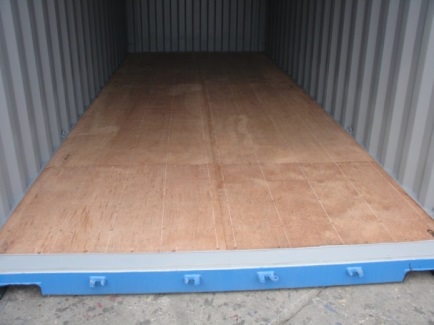 Фото №2 Накладки усиленные (пример)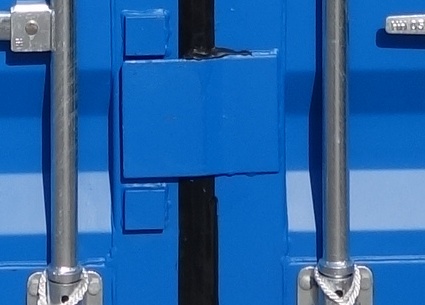 Фото № 3. Наличие выемки путем приварки фрагментов швеллера.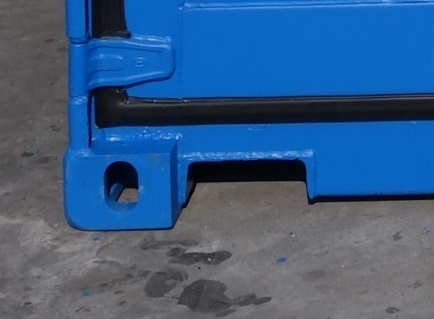 Фото № 4. Крепление рукоятки к штанге контейнера с помощью заклепки с полукруглой головкой.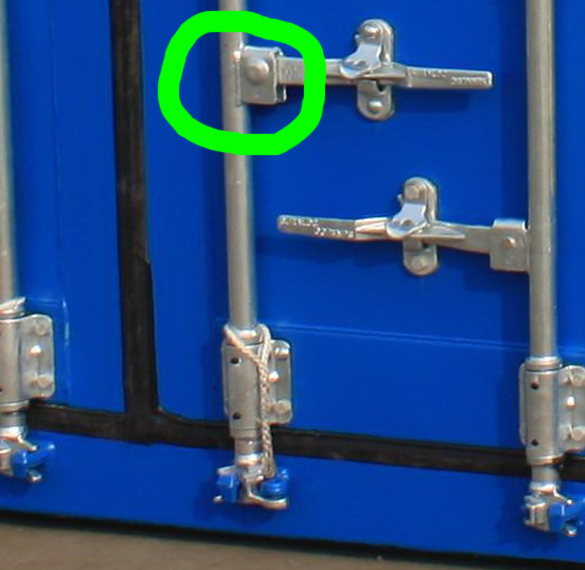 Фото № 5. Пример размещение логотипа ПАО «ТрансКонтейнер»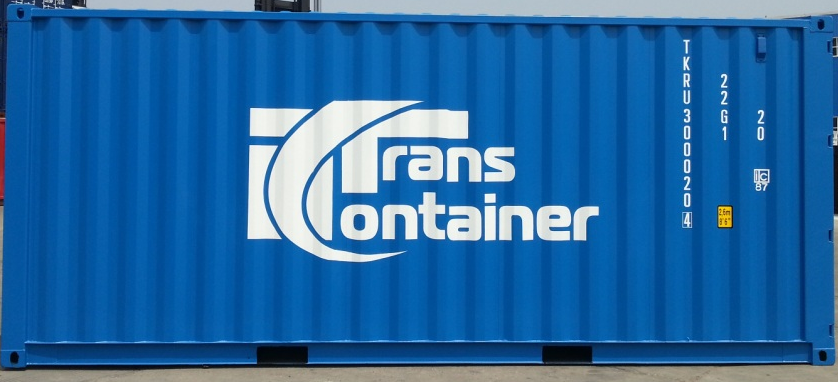 4.2. Гарантийные обязательстваГарантия на конструкцию поставляемых контейнеров должна быть не менее чем 24 месяца с момента передачи контейнеров и подписания заказчиком и победителем  акта приема-передачи контейнеров.Гарантия на лакокрасочное покрытие должна составлять не менее 60 месяцев с момента подписания заказчиком и победителем акта приема-передачи контейнеров. 4.3. Условия оплатыОплата Товара (партии Товара) по любому из четырех лотов осуществляется в следующем порядке:4.3.1. Платеж № 1 в размере не более 30 % от цены Товара осуществляется в течение 30 (тридцати) календарных дней с даты заключения сторонами договора на основании счета от Поставщика.4.3.2. Платеж № 2 в размере не менее 70 % от цены Товара (партии Товара) осуществляется в течение 30 (тридцати) календарных дней после подписания сторонами акта приема-передачи Товара (партии Товара) в месте передачи Товара (партии Товара), на основании счета от Поставщика.4.4. Сроки поставки: Для всех лотов не позднее 30 июня 2017 года.4.5. Условия поставки Товара:4.5.1. Условия поставки DAP (Инкотермс 2010).Лот № 1 и № 4. Местом поставки Товара является Забайкальский край (железнодорожная станция Забайкальск), Приморский край (железнодорожные станции Находка-Восточная, Владивосток).  4.5.2. Условия поставки DDP (Инкотермс 2010).Лот № 2. Местом поставки Товара является Красноярский край  (железнодорожная станция Камышта), республика Хакасия (железнодорожная станция Абакан).Лот № 3. Местом поставки Товара является город Санкт-Петербург федерального значения (железнодорожная станция Санкт-Петербург-товарный Витебский) город Москва федерального значения (железнодорожные станции Москва-товарная-Павелецкая, Кунцево-2), Московская область (железнодорожная станция Силикатная).4.5.3. Товар может поставляться партиями предварительно согласованными Поставщиком и Покупателем (по количеству партии Товара и дате поставки). Срок поставки не может превышать срока, указанного претендентом в финансово-коммерческом предложении.Партия Товара по отдельному лоту по согласованию Поставщика и Покупателя может быть поставлена в любое место передачи Товара указанное в настоящей конкурсной документации. Товар после технической приемки по согласованию с Заказчиком может быть использован для загрузки грузом и транспортировки в попутном направлении от завода-изготовителя до станций передачи контейнеров Заказчику. При поставке Товара в случае повреждения Товара, не подпадающих под случаи гарантийного ремонта, Покупатель обнаруженные повреждения устраняет своими силами и в последующем перевыставляет понесенные затраты для возмещения Поставщиком.Техническая приемка Товара по качеству производится представителями Заказчика (Покупателя) на территории Поставщика Товара или, в случаях когда Поставщик не является производителем Товара, - на территории производителя. На момент технической приемки Товара он должен быть новым, не находившимся в эксплуатации. По окончанию технической приемки Товара (партии Товара) по количеству и качеству составляется и подписывается акт технической приемки Товара. После подписания акта технической приемки допускается попутная их загрузка грузом в место поставки. При попутной загрузке Товара возникшие повреждения, не подпадающие под случаи гарантийного ремонта устраняются силами и за счет Покупателя с последующим перевыставлением затрат Поставщику.Приложение № 1                                                                                                   к конкурсной документацииНа бланке претендентаЗАЯВКА ______________ (наименование претендента) НА УЧАСТИЕ
В ОТКРЫТОМ КОНКУРСЕ № 21230/ОКЭ-ПАО «ТрансКонтейнер»/2016/М лот №_____Заявка должна быть подготовлена отдельно на каждый лотБудучи уполномоченным представлять и действовать от имени ________________ (далее претендент) (указать наименование претендента или, в случае участия нескольких лиц на стороне одного претендента наименования таких лиц), а также полностью изучив всю конкурсную документацию, я, нижеподписавшийся, настоящим подаю заявку на участие в открытом конкурсе № 21230/ОКЭ-ПАО «ТрансКонтейнер»/2016/М  (далее – открытый конкурс) поставки 20-футовых и 40-футовых контейнеров (далее - Товар).Уполномоченным представителям заказчика и организатора настоящим предоставляются полномочия наводить справки или проводить исследования с целью изучения отчетов, документов и сведений, представленных в данной заявке, и обращаться к юридическим и физическим лицам, государственным органам и учреждениям, обслуживающим нас банкам за разъяснениями относительно финансовых и технических вопросов.Настоящая заявка служит также разрешением любому лицу или уполномоченному представителю любого учреждения, на которое содержится ссылка в сопровождающей документации, представлять любую информацию, необходимую для проверки заявлений и сведений, содержащихся в настоящей заявке, или относящихся к ресурсам, опыту и компетенции претендента.Настоящим подтверждается, что _________(наименование претендента) ознакомилось(ся) с условиями конкурсной документации, с ними согласно(ен) и возражений не имеет.В частности, _______ (наименование претендента), подавая настоящую заявку, согласно(ен) с тем, что:результаты рассмотрения заявки зависят от проверки всех данных, представленных ______________ (наименование претендента), а также иных сведений, имеющихся в распоряжении заказчика, организатора;за любую ошибку или упущение в представленной __________________ (наименование претендента) заявке ответственность целиком и полностью будет лежать на __________________ (наименование претендента);открытый конкурс может быть прекращен в любой момент до рассмотрения заявок и принятия решения о допуске к участию открытом конкурсе без объяснения причин. победителем может быть признан участник, предложивший не самую низкую цену. В случае признания _________ (наименование претендента) победителем мы обязуемся:Придерживаться положений нашей заявки в течение указать срок но не менее 120 календарных дней с даты, установленной как день вскрытия заявок. Заявка будет оставаться для нас обязательной до истечения указанного периода.До заключения договора представить сведения о своих владельцах, включая конечных бенефициаров, с приложением подтверждающих документов. ____ (наименование претендента) предупрежден(о), что при непредставлении указанных сведений и документов, заказчик вправе отказаться от заключения договора.Подписать договор(ы) на условиях настоящей конкурсной заявки и на условиях, объявленных в конкурсной документации;Исполнять обязанности, предусмотренные заключенным договором строго в соответствии с требованиями такого договора. Не вносить в договор изменения, не предусмотренные условиями конкурсной документации.Настоящим подтверждаем, что:- товары, результаты работ, услуг предлагаемые _______ (наименование претендента), свободны от любых прав со стороны третьих лиц, ________ (наименование претендента)  согласно передать все права на товары, результаты работ, услуг  в случае признания победителем заказчику;- ________(наименование претендента) не находится в процессе ликвидации;- ________(наименование претендента) не признан несостоятельным (банкротом);- на имущество ________ (наименование претендента) не наложен арест, экономическая деятельность не приостановлена.Нижеподписавшийся удостоверяет, что сделанные заявления и сведения, представленные в настоящей заявке, являются полными, точными и верными.В подтверждение этого прилагаем все необходимые документы.Представитель, имеющий полномочия подписать заявку на участие от имени ____________________________________________________________(наименование претендента)____________________________________________________________________Печать			(должность, подпись, ФИО)«____» _________ 201__ г.Приложение № 2                 к конкурсной документацииСВЕДЕНИЯ О ПРЕТЕНДЕНТЕ (для юридических лиц)(в случае если на стороне одного претендента участвует несколько лиц, сведения предоставляются на каждое лицо)1. Наименование претендента (если менялось в течение последних 5 лет, указать, когда и привести прежнее название)Юридический адрес ___________________Почтовый  адрес ________________Телефон (______) _______________ Факс (______) __________________Адрес электронной почты __________________@_______________Зарегистрированный адрес офиса _____________________________2. Руководитель3. Банковские реквизиты 4. ИНН5. КПП6. ОГРН7. ОКПО8. Название и адрес филиалов и дочерних предприятий9. Является ли претендент субъектом малого и среднего предпринимательства _______(указать да или нет)10. Если претендент является субъектом малого и среднего предпринимательства (в соответствии со ст.4 Федерального закона от 24.07.2007 № 209-ФЗ «О развитии малого и среднего предпринимательства в Российской Федерации»):Средняя численность работников за предшествующий календарный год___________Выручка от реализации товаров или балансовая стоимость активов (остаточная стоимость основных средств и нематериальных активов) за предшествующий календарный год (без НДС) _____________________________Суммарная доля участия Российской Федерации, субъектов Российской Федерации, муниципальных образований, иностранных юридических лиц, общественных и религиозных организаций (объединений), благотворительных и иных фондов в уставном (складочном) капитале (паевом фонде) ___________________________________________Суммарная доля участия, принадлежащая одному или нескольким юридическим лицам, не являющимся субъектами малого и среднего предпринимательства в уставном капитале ____________________________________________________________________11. Претендент выступает в качестве производителя _______ (указать да/нет)Контактные лица Уполномоченные представители заказчика, организатора могут связаться со следующими лицами для получения дополнительной информации о претенденте:Справки по общим вопросам и вопросам управленияКонтактное лицо (должность, ФИО, телефон)Справки по кадровым вопросамКонтактное лицо (должность, ФИО, телефон)Справки по техническим вопросамКонтактное лицо (должность, ФИО, телефон)Справки по финансовым вопросамКонтактное лицо (должность, ФИО, телефон)Имеющий полномочия действовать от имени претендента ________________________________________________________(Полное наименование претендента)(Должность, подпись, ФИО)                                                (печать)СВЕДЕНИЯ О ПРЕТЕНДЕНТЕ (для физических лиц)(в случае, если на стороне одного претендента участвует несколько лиц, сведения предоставляются на каждое лицо)Фамилия, имя, отчество _____________________________________Паспортные данные ________________________________________ИНН ____________________________________Место жительства__________________________________________Телефон (______) __________________________________________Факс (______) _____________________________________________Адрес электронной почты __________________@_______________Банковские реквизиты_______________________________________ 9. Является ли претендент субъектом малого и среднего предпринимательства_______(указать да или нет)10. Если претендент является субъектом малого и среднего предпринимательства (в соответствии со ст.4 ФЗ от 24.07.2007 № 209-ФЗ «О развитии малого и среднего предпринимательства в Российской Федерации»):Средняя численность работников за предшествующий календарный год__________________________________________________Выручка от реализации товаров или балансовая стоимость активов (остаточная стоимость основных средств и нематериальных активов) за предшествующий календарный год (без НДС) _____________________________ 11. Претендент выступает в качестве производителя _______________ (указать да/нет)Имеющий полномочия действовать от имени претендента ________________________________________________________(Полное наименование претендента)_________________________________________________________________(Должность, подпись, ФИО)                                                (печать)Приложение № 3к конкурсной документацииФинансово-коммерческое предложение «____» _____________ 20____ г.Открытый конкурс № 21230/ОКЭ-ПАО «ТрансКонтейнер»/2016/М(Лот № __________)____________________________________________________________________(Полное наименование претендента)Срок поставки товара ___________ календарных дней с даты подписания договора,  но не позднее  до 30 июня 2017 г.Полная и окончательная стоимость товара  _______________(прописью), указана с учетом всех возможных расходов претендента, в том числе расходов на таможенное оформление товара (при условии поставки по лоту № 2 и № 3 DDP Инкотермс 2010), транспортные расходы по доставке Товара в пункты поставки, стоимости оформления сертификата классификационного общества члена Международной Ассоциации Классификационных Обществ (МАКО), расходов по нанесению логотипа на боковых стенках контейнера «TransContainer», расходов по нанесению на табличке в соответствии с конвенцией по безопасности контейнеров (КБК) информации о программе непрерывного освидетельствования контейнеров по форме: «АСЕР 001/06 RUTKRU», а также серийного (инвентарного) номера контейнера, стоимости гарантии и всех видов налогов, кроме НДС, а также прочих расходов, связанных с поставкой Товара. Полная и окончательная стоимость товара  _________________(прописью), указана с учетом всех возможных расходов претендента, в том числе  расходов на таможенное оформление товара (при условии поставки по лоту № 2 и № 3 DDP Инкотермс 2010), транспортные расходы по доставке Товара в пункты поставки, стоимости оформления сертификата классификационного общества члена Международной Ассоциации Классификационных Обществ (МАКО), расходов по нанесению логотипа на боковых стенках контейнера «TransContainer», расходов по нанесению на табличке в соответствии с конвенцией по безопасности контейнеров (КБК) информации о программе непрерывного освидетельствования контейнеров по форме: «АСЕР 001/06 RUTKRU», а также серийного (инвентарного) номера контейнера, стоимости гарантии и всех видов налогов, включая НДС, а также прочих расходов, связанных с поставкой товара.Поставка товаров облагается НДС по ставке ____%, размер которого составляет ________/ 1.	Срок действия настоящего финансово-коммерческого предложения составляет _______________ (указать срок, но не менее 120 календарных дней с даты, установленной как день вскрытия заявок.2. Условия и порядок оплаты Товара: Платеж № 1 в размере ___% (указать прописью) (не превышающий 30% (тридцать процентов) от цены договора) от цены договора, осуществляется не позднее 10 (десяти) рабочих дней с даты подписания договора.Оплата оставшейся стоимости Товара, осуществляется  в течение 30 (тридцати) календарных дней с даты подписания сторонами Акта приема-передачи Товара на основании выставленного счета.Представитель, имеющий полномочия подписать заявку на участие от имени ____________________________________________________________(наименование претендента)____________________________________________________________________Печать			(должность, подпись, ФИО)«____» _________ 201__ г.Приложение № 4                 к конкурсной документацииСведения об опыте поставки 20-футовых или 40-футовых контейнеров  (наименование претендента)________________ по открытому конкурсу № 21230/ОКЭ-ПАО «ТрансКонтейнер»/2016/М по лоту №______по годам. Имеющий полномочия действовать от имени претендента ____________________________________________________(Полное наименование претендента)_________________________________________________________________(Должность, подпись, ФИО)                                                (печать)Приложение № 5                 к конкурсной документацииПеречень банков, чьи банковские гарантии принимаются в качестве обеспечения надлежащего исполнения договораПриложение № 6                 к конкурсной документацииДоговор поставки контейнеров № __________г.Москва                                                                                                    «__»_______ 20__ г.Публичное акционерное общество «Центр по перевозке грузов в контейнерах «ТрансКонтейнер» (ПАО «ТрансКонтейнер»), именуемое в дальнейшем «Покупатель», в лице  __________________________,  действующего  на  основании                                                                                                                       (должность, Ф.И.О. – полностью)(указывается документ, уполномочивающий лицо на заключение настоящего  Договора, например: устава, доверенности от _______ № ____)с одной стороны, и ________________________________________________________________(указывается полностью организационно-правовая форма  юридического  лица и наименование  юридического лица, соответствующие его уставу)именуемое в дальнейшем «Поставщик», в лице ________________________________________,                                                                                                                         (должность, Ф.И.О. - полностью)действующего наосновании__________________________________________________________,(указывается документ,  уполномочивающий  лицо на заключение настоящего  Договора, например: устава/ доверенности от «__»____№ __и т.д ) с другой стороны, именуемые в дальнейшем «Стороны», заключили настоящий Договор о нижеследующем:ПРЕДМЕТ ДОГОВОРА1.1. Поставщик обязуется ______________________, а Покупатель принять и оплатить 20-футовые и 40-футовые контейнеры производства ___________________________ (далее – Товар).(указывается завод-изготовитель Товара, например: завода ОАО «Абаканвагонмаш»).1.2. Номенклатура, количество, срок поставки и стоимость единицы Товара  определяются в Спецификации (приложение №1), являющейся неотъемлемой частью настоящего Договора.	1.3. Поставщик гарантирует, что Товар не является предметом залога, свободен от прав третьих лиц, не подлежит удержанию, не сдан в аренду, не продан, в розыске или под арестом не состоит, а также свободен от иных обременений.	1.4. Качество и комплектность поставляемого Товара должны подтверждаться сертификатом качества на Товар. Товар должен соответствовать требованиям Международной конвенции по безопасным контейнерам и Таможенной конвенции 1972 года с последующими поправками. Окраска внешних поверхностей Товара  выполняется Поставщиком в синем цвете (RAL5017), с нанесением инвентарных номеров Покупателя (приложение № 3 к настоящему Договору) белым цветом (RAL 9016) в соответствии со стандартом ИСО 6346, фирменного логотипа на боковых стенках контейнера «TransContainer» (высотой 1280 мм, шириной 2920 мм), знаков, маркировки, согласно действующей нормативно-технической документации завода-изготовителя. На табличке КБК Поставщиком наносится информация о программе непрерывного освидетельствования контейнеров по форме: «АСЕР 001/06 RU TKRU».КОЛИЧЕСТВО И КАЧЕСТВО ТОВАРА2.1. Общее количество Товара, поставляемого по настоящему Договору, составляет ______ (____________) единиц.Гарантийный срок Товара составляет ___________________________________.(Например: 2 года и 5 лет на лакокрасочное покрытие с даты подписания Сторонами акта приема-передачи Товара). 2.3. В случае, если в течение гарантийного срока выявятся несоответствия качества Товара или его отдельных частей (узлов) и Товар станет непригодным для дальнейшего использования, Покупатель уведомляет об этом Поставщика. Поставщик за свой счет проводит гарантийный ремонт  Товара, включая  доставку Товара до места проведения ремонта и обратно или производит замену Товара на Товар надлежащего качества в течение 30 (тридцати) календарных дней с даты получения указанного выше уведомления от Покупателя.В случае, если Покупатель самостоятельно произвел гарантийный ремонт Товара, Поставщик компенсирует Покупателю расходы в срок не позднее 10 (десяти)  рабочих дней с момента получения соответствующего счета Покупателя и  документов, подтверждающих произведенные расходы. В счет  также включается транспортные расходы Покупателя на ремонт Товара.3. УСЛОВИЯ ПОСТАВКИ3.1. Поставка Товара осуществляется в количестве и сроки, предусмотренные Спецификацией (Приложение №1 к настоящему Договору). 3.2.  Место поставки Товара – _____________________________________________.(например: станция ____________________________ ОАО «РЖД»).3.3. Датой поставки Товара является дата подписания Акта приема-передачи Товара по форме, указанной в Приложении №2 к настоящему Договору.Право собственности, а также риск случайной гибели или порчи Товара переходят от Поставщика к Покупателю с даты подписания Акта приема-передачи Товара.Поставщик обязуется незамедлительно информировать в письменном виде Покупателя в отношении возможных нарушений сроков поставки Товара в целом или любой  его части.Поставщик не позднее даты подписания акта приема-передачи Товара передает Покупателю следующие документы:- счет-фактуру – 1 экз. оригинал на Товар (партию Товара); - товарную накладную (форма № ТОРГ–12) - 2 экз. оригинала;- Сертификат соответствия, в соответствии с Международной Конвенцией по безопасным контейнерам (ООН/ИМО, 1992) (International Convention for Safe Containers (UN/IMO, 1992) выданный членом  международной ассоциации классификационных обществ (МАКО): Российским Морским Регистром Судоходства (РС) (Russian Maritime Register of Shipping (RS) – 1 экз. оригинал  на Товар;- Спецификацию и чертежи контейнера – 1 экз. копии на Товар;- акт о технической приёмке новых контейнеров – 1 экз. оригинал  на Товар (на всю партию Товара);Перечисленные документы передаются Покупателю  одновременно с подписанием Акта приема-передачи Товара. При отсутствии каких-либо документов, перечисленных в настоящем пункте, Покупатель вправе не подписывать Акт приема-передачи Товара до предоставления Поставщиком всего комплекта документов.4. ЦЕНА ТОВАРА И УСЛОВИЯ ОПЛАТЫ4.1. Общая цена Договора составляет _____________________ (_________________________________ рублей 00 копеек), в том числе НДС (18%) – ______________ (___________________________ рублей _____копеек) и включает в том числе: с учетом всех возможных расходов претендента, в том числе  расходов на таможенное оформление товара (при условии поставки DDP Инкотермс 2010), расходов по доставке товара в пункты поставки, стоимости оформления сертификата классификационного общества члена Международной Ассоциации Классификационных Обществ (МАКО), расходов по нанесению на товар логотипа «ТрансКонтейнер», расходов по нанесению на табличке в соответствии с конвенцией по безопасности контейнеров (КБК) информации о программе непрерывного освидетельствования контейнеров по форме: «АСЕР 001/06 RU TKRU», а также серийного (инвентарного) номера контейнера, стоимости гарантии и всех видов налогов, кроме НДС, а также прочих расходов, связанных с поставкой товара.4.2. Оплата Товара производится Покупателем  следующем порядке: -___________________________________________________________;-___________________________________________________________. (Условия оплаты  прописываются  в соответствии с  типовыми  условиями  расчетов, утвержденными                            ПАО «ТрансКонтейнер».Например: Оплата Товара производится Покупателем в следующем порядке:- авансовым платежом  в размере 30 % (тридцать процентов) от цены настоящего Договора после  подписания настоящего  Договора);- окончательный платеж в размере _____ % (_______ процентов) от стоимости Товара и стоимость доставки Товара в течение 30 (тридцати) календарных дней после подписания Сторонами Акта приема-передачи Товара на основании накладных и счетов-фактур)4.3. Датой платежа считается дата поступления денежных средств на расчетный счёт Поставщика. 4.4. Цена Товара по настоящему Договору изменению не подлежит.5. ПОРЯДОК ПРИЕМКИ ТОВАРА5.1. Поставщик письменно уведомляет Покупателя о дате технической приемки Товара не менее, чем за 5 (пять) рабочих дней до предполагаемой даты технической приемки. Техническая приемка Товара по качеству и количеству Товара производится представителями Покупателя на территории завода-изготовителя. 5.2. По окончании технической приемки Товара (партии Товара) по количеству и качеству Сторонами составляется и подписывается акт о технической приемке новых контейнеров по форме, указанной в Приложении № 4 к настоящему Договору. 5.3. Передача Товара производится представителями Поставщика и Покупателя на станции ______________________ ОАО «РЖД» Российской Федерации.  По результатам передачи  Стороны подписывают Акт приема-передачи Товара.6. ОТВЕТСТВЕННОСТЬ СТОРОН	6.1. За неисполнение или ненадлежащее исполнение своих обязательств по настоящему Договору Стороны несут ответственность в соответствии с законодательством Российской Федерации.	6.2. За просрочку платежей Поставщик вправе требовать  от Покупателя  уплаты неустойки в виде  пени в размере 0,1% от суммы просроченного платежа за каждый день просрочки оплаты Товара.6.3. За нарушение сроков поставки Покупатель вправе требовать от Поставщика уплаты неустойки в виде  пени в размере 0,1% от стоимости не поставленного в срок Товара за каждый день просрочки. 6.4. 	В случае нарушения Поставщиком срока выполнения гарантийного ремонта Товара либо замены Товара Покупатель вправе требовать от Поставщика уплаты неустойки в виде пени в размере 0,1% от стоимости не отремонтированного или не замененного в срок Товара за каждый день просрочки.7. РАЗРЕШЕНИЕ СПОРОВ7.1. Все споры, возникающие при исполнении настоящего Договора, решаются Сторонами путем переговоров, которые могут проводиться, в том числе, путем отправления писем по почте, обмена факсимильными сообщениями.7.2. Если Стороны  не придут к соглашению путем переговоров, все споры рассматриваются в обязательном досудебном претензионном порядке. Срок рассмотрения претензии – 30 (тридцать) календарных дней с даты получения претензии.7.3. В случае, если споры не урегулированы Сторонами с помощью переговоров и в претензионном  порядке, то они передаются заинтересованной Стороной в Арбитражный суд г. Москвы.8. ОБСТОЯТЕЛЬСТВА НЕПРЕОДОЛИМОЙ СИЛЫ8.1. Ни одна из Сторон не несет ответственности перед другой Стороной за неисполнение или ненадлежащее исполнение обязательств по настоящему Договору, обусловленное действием обстоятельств непреодолимой силы, то есть чрезвычайных и непредотвратимых при данных условиях обстоятельств, в том числе объявленной или фактической войной, гражданскими волнениями, эпидемиями, блокадами, пожарами, землетрясениями, наводнениями и другими природными стихийными бедствиями, а также изданием запретительных актов государственных органов.8.2. Свидетельство, выданное торгово-промышленной палатой или иным компетентным органом, является достаточным подтверждением наличия и продолжительности действия обстоятельств непреодолимой силы.8.3. Сторона, которая не исполняет свои обязательства вследствие действия обстоятельств непреодолимой силы, должна не позднее чем в трехдневный срок известить другую Сторону о таких обстоятельствах и их влиянии на исполнение обязательств по настоящему Договору.8.4. Если обстоятельства непреодолимой силы действуют на протяжении 3 (трех) последовательных месяцев, настоящий Договор может быть расторгнут по соглашению Сторон.                     9. ПОРЯДОК ВНЕСЕНИЯИЗМЕНЕНИЙ, ДОПОЛНЕНИЙ В ДОГОВОР И ЕГО РАСТОРЖЕНИЯ9.1. В настоящий Договор Сторонами могут быть внесены изменения и дополнения, которые оформляются дополнительными соглашениями к настоящему Договору.9.2. Настоящий Договор может быть досрочно расторгнут по основаниям, предусмотренным законодательством Российской Федерации и настоящим Договором.9.3. Покупатель имеет право расторгнуть настоящий Договор в одностороннем порядке. 	В этом случае  Покупатель  должен направить письменное уведомление о намерении расторгнуть настоящий Договор Поставщику не позднее, чем за 30 (тридцать) календарных дней до предполагаемой даты расторжения настоящего Договора. Настоящий Договор считается расторгнутым с даты, указанной в уведомлении о расторжении. При этом Покупатель обязан оплатить Товар, поставленный до даты получения Поставщиком уведомления о расторжении настоящего Договора. 9.4. В случае, если просрочка поставки Товара составляет 15 (пятнадцать) календарных дней, Покупатель имеет право расторгнуть настоящий Договор в одностороннем порядке.9.5. В случае досрочного расторжения настоящего Договора по основаниям, предусмотренным законодательством Российской Федерации и настоящим Договором, Поставщик обязуется в течение 3 (трех) календарных дней  с даты расторжения Договора возвратить Покупателю авансовый платеж в части, превышающей стоимость поставленного Товара. 10. СРОК ДЕЙСТВИЯ ДОГОВОРА10.1. Настоящий Договор вступает в силу с даты его подписания Сторонами и действует до полного исполнения Сторонами  своих обязанностей. 11. АНТИКОРРУПЦИОННАЯ ОГОВОРКА11.1. При исполнении своих обязательств по настоящему Договору Стороны, их аффилированные лица, работники или посредники не выплачивают, не предлагают выплатить и не разрешают выплату каких-либо денежных средств или ценностей, прямо или косвенно, любым лицам для оказания влияния на действия или решения этих лиц с целью получить какие-либо неправомерные преимущества или для достижения иных неправомерных целей.При исполнении своих обязательств по настоящему Договору Стороны, их аффилированные лица, работники или посредники не осуществляют действия, квалифицируемые применимым для целей настоящего Договора законодательством как дача/получение взятки, коммерческий подкуп, а также иные действия, нарушающие требования применимого законодательства и международных актов о противодействии коррупции.11.2. В случае возникновения у Стороны подозрений, что произошло или может произойти нарушение каких-либо положений пункта 11.1 настоящего Договора, соответствующая Сторона обязуется уведомить об этом другую Сторону в письменной форме. В письменном уведомлении Сторона обязана сослаться на факты или предоставить материалы, достоверно подтверждающие или дающие основание предполагать, что произошло или может произойти нарушение каких-либо положений пункта 11.1 настоящего Договора другой Стороной, ее аффилированными лицами, работниками или посредниками. Каналы уведомления Поставщика о нарушениях каких-либо положений пункта 11.1 настоящего Договора: _________________, официальный сайт ______________(для заполнения специальной формы).Каналы уведомления Покупателя о нарушениях каких-либо положений пункта 11.1 настоящего Договора: 8 (495) 788-17-17, официальный сайт www.trcont.ru.Сторона, получившая  уведомление  о  нарушении  каких-либо положений пункта 11.1 настоящего Договора, обязана рассмотреть уведомление и сообщить другой Стороне об итогах его рассмотрения в течение 15 (пятнадцати) рабочих дней с даты получения письменного уведомления.11.3. Стороны гарантируют осуществление надлежащего разбирательства по фактам нарушения положений пункта 11.1 настоящего Договора с соблюдением принципов конфиденциальности и применение эффективных мер по предотвращению возможных конфликтных ситуаций. Стороны гарантируют  отсутствие негативных последствий как для уведомившей Стороны в целом, так и для конкретных работников уведомившей Стороны, сообщивших о факте нарушений. 11.4. В случае подтверждения факта нарушения одной Стороной положений пункта 11.1 настоящего Договора и/или неполучения другой Стороной информации об итогах рассмотрения уведомления о нарушении в соответствии с пунктом 11.2 настоящего Договора, другая Сторона имеет право расторгнуть настоящий Договор в одностороннем внесудебном порядке путем направления письменного уведомления не позднее чем за 30 (тридцать) календарных дней до даты прекращения действия настоящего Договора. 12. Гарантии и заверения ПоставщикаПоставщик настоящим заверяет Покупателя и гарантирует, что на дату заключения настоящего Договора:Поставщик является надлежащим образом созданным юридическим лицом, действующим в соответствии с законодательством Российской Федерации;Поставщиком соблюдены корпоративные процедуры, необходимые для заключения настоящего Договора, заключение настоящего Договора получило одобрение органов управления Поставщика;настоящий Договор от имени Поставщика подписан лицом, которое надлежащим образом уполномочено совершать такие действия; заключение настоящего Договора и исполнение его условий не нарушит и не приведет к нарушению учредительных документов или какого-либо договора или документа, стороной по которому является Поставщик, а также любого положения законодательства Российской Федерации;не существует каких-либо обстоятельств, которые ограничивают, запрещают исполнение Поставщиком обязательств по настоящему Договору.13. ПРОЧИЕ УСЛОВИЯ13.1.	 Ни одна из Сторон не вправе полностью или частично уступать свои права по настоящему Договору третьим лицам без письменного согласия другой Стороны.13.2. 	 Документы, переданные по факсимильной связи, имеют юридическую силу с последующим обязательным обменом оригиналами в течение 10 (десяти) календарных дней. 13.3. В случае изменения у какой-либо из Сторон юридического статуса, адреса и банковских реквизитов, она обязана в течение 5 (пяти) календарных со дня возникновения изменений известить об этом другую Сторону.13.4. Все вопросы, не предусмотренные настоящим Договором, регулируются законодательством  Российской Федерации. 13.5. Настоящий Договор составлен в двух экземплярах, имеющих одинаковую силу,  по одному  для каждой из Сторон.	13.6. К настоящему Договору прилагается:	13.6.1. Спецификация (приложение №1);13.6.2. Форма Акта приема-передачи Товара (приложение №2);13.6.3. Инвентарные номера Товара (приложение №3);13.6.4. Форма Акта о технической приемке новых контейнеров (приложение №4).14. АДРЕСА И ПЛАТЁЖНЫЕ РЕКВИЗИТЫ СТОРОНПриложение № 1					к Договору поставки контейнеров                                                  от «___» ___________ 20__ г.№ ____________СПЕЦИФИКАЦИЯ Приложение № 2					к Договору поставки контейнеров                                                  от «___» ___________ 20__ г.№ ____________ФормаАкт приема-передачи ТовараКонтейнеры в количестве ___ (________________) единиц технически исправны и соответствуют предъявляемым к ним требованиям согласно акту о технической приемке новых контейнеров от «______»______________20___года. Общая стоимость передаваемых контейнеров составляет _______________ (_____________________________) рублей 00 копеек, в том числе НДС (18%) – ______________________ (_______________________________________) рублей 00 копеек. С момента подписания настоящего Акта Покупателем обязательства Поставщика в части поставки указанных выше контейнеров считаются выполненными и Покупатель не имеет к Поставщику каких-либо претензий.Настоящий Акт составлен в  (двух) экземплярах по одному  для каждой из Сторон.___________________                                                 ___________________Приложение № 3					к Договору поставки контейнеров                                                  от «___» ___________ 20__ г.№ ____________Инвентарные номера ТовараПриложение № 4					к Договору поставки контейнеров                                                  от «___» ___________ 20__ г.№ ____________ФормаАкт  № ___ от «     « _____________ 20___ г.технической приемки новых контейнеровКонтейнеры в количестве ___ (________________) единиц технически исправны и соответствуют предъявляемым к ним требованиям. Настоящий акт составлен в  (двух) экземплярах по одному  для каждой из Сторон.Приложение № 7                 к конкурсной документацииГарантийное письмоДата, номерНастоящим,  я,  (ФИО, должность)(наименование претендента или лица, выступающего на стороне претендента), и действующий на основании Устава гарантирую и подтверждаю, что у _______ (наименование претендента или лица, выступающего на стороне претендента)____ отсутствуют задолженности по уплате страховых взносов и обязательных платежей в государственные внебюджетные фонды.Также подтверждаю, что сделанные заявления об отсутствии задолженностей  (наименование претендента или лица, выступающего на стороне претендента) по уплате страховых взносов и обязательных платежей в государственные внебюджетные фонды являются полными, точными и верными.Должность                                                                                             (ФИО, Подпись)Приложение № 8                 к конкурсной документацииРасписка о получении документов на участие в открытом конкурсе№ 21230/ОКЭ-ПАО «ТрансКонтейнер»/2016/М лот №______г. Москва                                                                  «____» ____________ 20__ г.__:__ московского времени	Настоящая расписка о получении документов на участие в открытом конкурсе № 21230/ОКЭ-ПАО «ТрансКонтейнер»/2016/М на поставку 20-футовых и 40-футовых контейнеров составлена о том, что организатор - Центр организации закупочной деятельности - структурное подразделение ОАО «РЖД» принял, а претендент ____________ передал документы в соответствии с пунктом 3.1 конкурсной документации для участия в открытом конкурсе № 21230/ОКЭ-ПАО «ТрансКонтейнер»/2016/М на поставку 20-футовых и 40-футовых контейнеров.Перечень документов:	Рассмотрение представленных документов, оценка их соответствия требованиям, изложенным в конкурсной документации, осуществляется в составе конкурсной заявки    (наименование претендента) в порядке, предусмотренном конкурсной документацией.№ п/пНаименование критерияМакс.кол-вобалловПорядок оценки1.Цена договора1.Цена договора1.Цена договора1.Цена договора1.1.Цена договора70Данный критерий оценивается путем сопоставления стоимости 20-футовых или 40-футовых контейнеров  по соответствующему лоту без учета НДС указанного в финансово-коммерческом предложении, предложенного j –ым участником по соответствующему лоту, и минимальной стоимости 20-футовых или 40-футовых контейнеров  по соответствующему лоту без учета НДС из всех предложенных участниками этого лота:, гдеj = 1….n, n -  количество участников; – количество баллов j –ого участника;Ц – стоимость 20-футовых или 40-футовых контейнеров (без учета НДС) финансово-коммерческого предложения соответствующего лота, представленная j-ым участником;Цmin – минимальная стоимость 20-футовых или 40-футовых контейнеров (без учета НДС) финансово-коммерческого предложения соответствующего лота из всех предложенных участниками;70 баллов – максимально возможное количество баллов по данному критерию.2.Опыт участника2.Опыт участника2.Опыт участника2.Опыт участника2.1.Опыт участника20Оценивается путем деления стоимости поставленных j-ым участником (с учетом правопреемственности)  сопоставления стоимости 20-футовых или 40-футовых контейнеров  по соответствующему лоту на начальную (максимальную) цену договора по соответствующему лоту  (без учета НДС), по формуле:    , гдеj = 1….n, n -  количество участников;Б j – количество баллов j-го участника;Цj Σ опыт – стоимость поставленных j-ым участником 20-футовых или 40-футовых контейнеров  по соответствующему лоту  (без учета НДС), указанная участником в сведениях об опыте (приложение № 4 к настоящей конкурсной документации);Ц нач.макс. – начальная (максимальная) цена договора  по соответствующему лоту  (без учета НДС).В случае, если стоимость поставок 20-футовых или 40-футовых контейнеров  по соответствующему лоту  равна или больше начальной (максимальной) цены договора  по соответствующему лоту  (без учета НДС), то участнику сразу присваивается 20 баллов. 20 баллов - максимально возможное количество баллов по данному критерию.3. Срок поставки Товара3. Срок поставки Товара3. Срок поставки Товара3. Срок поставки Товара3.1.Срок поставки товара10Данный критерий оценивается путем сопоставления предложенного участником срока поставки 20-футовых или 40-футовых контейнеров  по соответствующему лоту  в календарных днях представленном в финансово-коммерческом предложении (приложение № 3  к настоящей конкурсной документации)  соответствующего лота с минимальным сроком поставки 20-футовых или 40-футовых контейнеров  по соответствующему лоту из всех предложенных участниками этого лота:, гдеj = 1….n, n -  количество участников; – количество баллов j –ого участника; – срок поставки 20-футовых или 40-футовых контейнеров  по соответствующему лоту  в календарных днях соответствующего лота, представленный j-ым участником; – минимальный срок поставки 20-футовых или 40-футовых контейнеров по соответствующему лоту в календарных днях из всех предложенных участниками;10 баллов  – максимально возможное количество баллов по данному критерию.№ лотаНаименование товараКоличество, шт.Начальная (максимальная) цена без НДС, руб. за ед.Начальная (максимальная) стоимость без НДС, руб.Лот № 140-футовые контейнеры200217 50043 500 000Лот № 220-футовые контейнеры500171 00085 500 000Лот № 340-футовые контейнеры200268 00053 600 000Лот № 440-футовые контейнеры200217 50043 500 000ВсегоВсего1 100226 100 000Наименование товара и его количествоВнешние размерыВнешние размерыВнешние размерыКрупнотоннажные контейнерыдлиной 40 футов типоразмера 1ААА (45G1), цвет контейнеров по RAL 5017 (синий), логотип, знаки и маркировка по RAL 9016 (белый), массой брутто 30,48 тонн, Длина, ммВысота, ммШирина, ммКрупнотоннажные контейнерыдлиной 40 футов типоразмера 1ААА (45G1), цвет контейнеров по RAL 5017 (синий), логотип, знаки и маркировка по RAL 9016 (белый), массой брутто 30,48 тонн, 1219228962438Крупнотоннажные контейнерыдлиной 40 футов типоразмера 1ААА (45G1), цвет контейнеров по RAL 5017 (синий), логотип, знаки и маркировка по RAL 9016 (белый), массой брутто 30,48 тонн, Внутренние размеры, не менееВнутренние размеры, не менееВнутренние размеры, не менееКрупнотоннажные контейнерыдлиной 40 футов типоразмера 1ААА (45G1), цвет контейнеров по RAL 5017 (синий), логотип, знаки и маркировка по RAL 9016 (белый), массой брутто 30,48 тонн, Длина, ммВысота, ммШирина, ммКрупнотоннажные контейнерыдлиной 40 футов типоразмера 1ААА (45G1), цвет контейнеров по RAL 5017 (синий), логотип, знаки и маркировка по RAL 9016 (белый), массой брутто 30,48 тонн, 1203226952352Наименование товара и его количествоВнешние размерыВнешние размерыВнешние размерыКрупнотоннажные контейнерыдлиной 20 футов типоразмера 1СС (22G1), цвет контейнеров по RAL 5017 (синий), логотип, знаки и маркировка по RAL 9016 (белый), массой брутто 30,48 тонн Длина, ммВысота, ммШирина, ммКрупнотоннажные контейнерыдлиной 20 футов типоразмера 1СС (22G1), цвет контейнеров по RAL 5017 (синий), логотип, знаки и маркировка по RAL 9016 (белый), массой брутто 30,48 тонн 605825912438Крупнотоннажные контейнерыдлиной 20 футов типоразмера 1СС (22G1), цвет контейнеров по RAL 5017 (синий), логотип, знаки и маркировка по RAL 9016 (белый), массой брутто 30,48 тонн Внутренние размеры, не менееВнутренние размеры, не менееВнутренние размеры, не менееКрупнотоннажные контейнерыдлиной 20 футов типоразмера 1СС (22G1), цвет контейнеров по RAL 5017 (синий), логотип, знаки и маркировка по RAL 9016 (белый), массой брутто 30,48 тонн Длина, ммВысота, ммШирина, ммКрупнотоннажные контейнерыдлиной 20 футов типоразмера 1СС (22G1), цвет контейнеров по RAL 5017 (синий), логотип, знаки и маркировка по RAL 9016 (белый), массой брутто 30,48 тонн 589223862340Наименование товара и его количествоВнешние размерыВнешние размерыВнешние размерыКрупнотоннажные контейнерыдлиной 40 футов типоразмера 1ААА (45G1), цвет контейнеров по RAL 5017 (синий), логотип, знаки и маркировка по RAL 9016 (белый), массой брутто 30,48 тоннДлина, ммВысота, ммШирина, ммКрупнотоннажные контейнерыдлиной 40 футов типоразмера 1ААА (45G1), цвет контейнеров по RAL 5017 (синий), логотип, знаки и маркировка по RAL 9016 (белый), массой брутто 30,48 тонн1219228962438Крупнотоннажные контейнерыдлиной 40 футов типоразмера 1ААА (45G1), цвет контейнеров по RAL 5017 (синий), логотип, знаки и маркировка по RAL 9016 (белый), массой брутто 30,48 тоннВнутренние размеры, не менееВнутренние размеры, не менееВнутренние размеры, не менееКрупнотоннажные контейнерыдлиной 40 футов типоразмера 1ААА (45G1), цвет контейнеров по RAL 5017 (синий), логотип, знаки и маркировка по RAL 9016 (белый), массой брутто 30,48 тоннДлина, ммВысота, ммШирина, ммКрупнотоннажные контейнерыдлиной 40 футов типоразмера 1ААА (45G1), цвет контейнеров по RAL 5017 (синий), логотип, знаки и маркировка по RAL 9016 (белый), массой брутто 30,48 тонн1203226952352Наименование товара и его количествоВнешние размерыВнешние размерыВнешние размерыКрупнотоннажные контейнерыдлиной 40 футов типоразмера 1ААА (45G1), цвет контейнеров по RAL 5017 (синий), логотип, знаки и маркировка по RAL 9016 (белый), массой брутто 30,48 тоннДлина, ммВысота, ммШирина, ммКрупнотоннажные контейнерыдлиной 40 футов типоразмера 1ААА (45G1), цвет контейнеров по RAL 5017 (синий), логотип, знаки и маркировка по RAL 9016 (белый), массой брутто 30,48 тонн1219228962438Крупнотоннажные контейнерыдлиной 40 футов типоразмера 1ААА (45G1), цвет контейнеров по RAL 5017 (синий), логотип, знаки и маркировка по RAL 9016 (белый), массой брутто 30,48 тоннВнутренние размеры, не менееВнутренние размеры, не менееВнутренние размеры, не менееКрупнотоннажные контейнерыдлиной 40 футов типоразмера 1ААА (45G1), цвет контейнеров по RAL 5017 (синий), логотип, знаки и маркировка по RAL 9016 (белый), массой брутто 30,48 тоннДлина, ммВысота, ммШирина, ммКрупнотоннажные контейнерыдлиной 40 футов типоразмера 1ААА (45G1), цвет контейнеров по RAL 5017 (синий), логотип, знаки и маркировка по RAL 9016 (белый), массой брутто 30,48 тонн1203226952352В Конкурсную комиссию аппарата управления ПАО «ТрансКонтейнер»№ п/пНаименование товараЦена за единицу товара руб., без учета НДСКол-во поставляемых товаров, шт.Цена за весь закупаемый объем товаров, руб., без учета НДСУсловия оплаты товара Гарантий-ный срок на конструкцию, мес. Гарантийный срок на лакокрасочное покрытие с даты подписания акта приема-передачи товара, мес. Платеж № 1 в размере ___ %от цены товара;платеж № 2 в размере ___ % от цены товара№Реквизиты договораКонтрагент (с указанием филиала, представительства, подразделения, которое выступает от имени юридического лица)Срок действия договора (момент вступления в силу, срок действия, дата окончательного исполнения)Сумма договора (в руб. без учета НДС)Предмет договора Наличие жалоб, претензий, исковых заявлений со стороны контрагента в связи с ненадлежащим исполнением обязательств по договоруСведения об обоснованности и удовлетворенности требований контрагента по итогам рассмотрения жалоб претензий, исковых заявлений19..12ВСЕГОВСЕГОВСЕГОВСЕГО20..12ВСЕГОВСЕГОВСЕГОВСЕГО20..12ВСЕГОВСЕГОВСЕГОВСЕГОВсего за период. 19… – 20… гг.Всего за период. 19… – 20… гг.Всего за период. 19… – 20… гг.Всего за период. 19… – 20… гг.№№Банк11ПАО Сбербанк России22Банк ГПБ (АО)33Банк  ВТБ (ПАО)44Банк ВТБ 24 (ПАО)55ПАО Банк «ФК Открытие»66АО «Альфа-Банк» 77АО «Россельхозбанк»88АО ЮниКредитБанк99АКБ «Абсолют Банк» (ПАО)1010АО КБ «Ситибанк»1111ИНГ Банк (Евразия) АО1212ПАО «БАНК «Санкт-Петербург»1313ПАО РОСБАНК1414ПАО Банк Зенит1515АО «Райффайзенбанк»1616АО «Нордеа Банк»1717ПАО «АК БАРС» Банк1818ПАО «БИНБАНК»1919ПАО «МДМ Банк»2020ПАО АКБ «Связь-Банк»2121АО АКБ «НОВИКОМБАНК»2222Банк «Возрождение» (ПАО)2323ПАО «Совкомбанк»24 «БНП Париба Банк» АО «БНП Париба Банк» АО25АО «ГЛОБЭКСБАНК»АО «ГЛОБЭКСБАНК»26ОАО «СКБ-Банк»ОАО «СКБ-Банк»27Сургутнефтегазбанк («СНГБ»)Сургутнефтегазбанк («СНГБ»)28АКБ «РосЕвроБанк» (АО)АКБ «РосЕвроБанк» (АО)29ПАО АКБ «АВАНГАРД»ПАО АКБ «АВАНГАРД»30ОАО «МБСП»ОАО «МБСП»31 КБ «ЛОКО-Банк» (АО) КБ «ЛОКО-Банк» (АО)32ПАО «Банк УРАЛСИБ»ПАО «Банк УРАЛСИБ»ПоставщикООО «________________»Место нахождения:______________ Почтовый адрес:________________ИНН _____________,  КПП __________ОКПО ___________, ОГРН __________ОКВЭД__________________Банковские реквизиты:Р/с ___________________________ «________________» г. Москва К/с _______________________БИК _________________Тел. 8(______)___________________Факс 8(______) _________________ПокупательПубличное акционерное общество «Центр по перевозке грузов в контейнерах «ТрансКонтейнер»Адрес местонахождения: Российская Федерация, 125047, г.Москва, ул. Оружейный переулок, д. 19,Почтовый адрес: 125047, г.Москва, ул. Оружейный переулок, д. 19ИНН 7708591995, КПП 997650001ОКПО 94421386, ОКАТО 45286565000Банковские реквизиты:р/с 40702810200030004399 в Банк ВТБ (ПАО)  БИК 044525187  к/с 30101810700000000187Тел. (495) 788-17-17, факс (499)262-75-78E-mail: trcont@trcont.ruОт Поставщика________    ______________(подпись)           (ФИО) ( Например: Иванов И.И.)                                     М.П.           От Покупателя_________        ________________(подпись)                      (ФИО) (Например: Баскаков П.В.)                                                 М.П.№Наименование ТовараЕд. изм.Кол-воЦена Товара за 1 ед. с учетом НДС (18%), руб.Сумма Товара  с НДС, руб.Срок поставки Товара1.От Поставщика________    ______________(подпись)           (ФИО) ( Например: Иванов И.И.)                                     М.П.           От Покупателя_________        ________________(подпись)                      (ФИО) (Например: Баскаков П.В.)                                                 М.П.Публичное акционерное общество «Центр по перевозке грузов в контейнерах «ТрансКонтейнер», именуемое в дальнейшем Покупатель,  в лице ___________________________________________________________________, действующего на основании ___________________________________________,  с одной стороны, и  __________________________________________________, именуемое в дальнейшем Поставщик, в лице ____________________________,                                                                                                                  действующего на основании _________________________________________________________________,  с другой стороны, подписали настоящий акт о том, что новые, не находящиеся в эксплуатации крупнотоннажные контейнеры ________________________________ производства ____________________________ приняты Покупателем от Поставщика  по адресу:  _______________________________________:От Поставщика________    ______________(подпись)           (ФИО) ( Например: Иванов И.И.)                                     М.П.           От Покупателя_________        ________________(подпись)                      (ФИО) (Например: Баскаков П.В.)                                     М.П.От Поставщика________    ______________(подпись)           (ФИО) ( Например: Иванов И.И.)                                     М.П.           От Покупателя_________        ________________(подпись)                      (ФИО) (Например: Баскаков П.В.)                                                 М.П.Публичное акционерное общество «Центр по перевозке грузов в контейнерах «ТрансКонтейнер», именуемое в дальнейшем Покупатель,  в лице ___________________________________________________________________, действующего на основании ___________________________________________,  с одной стороны, и  __________________________________________________, именуемое в дальнейшем Поставщик, в лице ____________________________,                                                                                                                  действующего на основании _________________________________________________________________,  с другой стороны, составили настоящий Акт технической приемки о том, что контейнеры типоразмера ______ производства ___________________ в работоспособном состоянии приняты Покупателем от Поставщика на территории Поставщика по адресу:_______________________:___________________                                                 ___________________№ п/пНаименование документаКол-во страниц1.Справка об исполнении налогоплательщиком (плательщиком сборов, налоговым агентом) обязанности по уплате налогов, сборов, пеней, штрафов, процентов, выданная по состоянию на дату не ранее дня опубликования извещения и конкурсной документации на сайтах налоговыми органами по форме, утвержденной приказом ФНС России от 21 июля 2014 г. № ММВ-7-8/378@ с учетом внесенных в приказ изменений (оригинал с печатью и подписью уполномоченного лица ИФНС либо нотариально заверенная копия) (предоставляется, если претендентом при проведении конкурса в электронной форме принято решение о предоставлении документов, подтверждающих отсутствие задолженности,  в составе части заявки на бумажном носителе).2.Справка о состоянии расчетов по налогам, сборам, пеням, штрафам, процентам организаций и индивидуальных предпринимателей, выданная по состоянию на дату не ранее дня опубликования извещения и конкурсной документации на сайтах, налоговыми органами по форме, утвержденной приказом ФНС России от 5 июня 2015 г. № ММВ-7-17/227@  с учетом внесенных в приказ изменений (оригинал с печатью и подписью уполномоченного лица ИФНС либо нотариально заверенная копия) (предоставляется в случае наличия задолженности, если претендентом при проведении конкурса в электронной форме принято решение о предоставлении документов,  в составе части заявки на бумажном носителе).3.Решение суда, вступившее в законную силу, о признании обязанности заявителя по уплате недоимки по налогам, сборам, задолженности по иным обязательным платежам в бюджеты бюджетной системы Российской Федерации исполненной или решения компетентного органа, которым указанные суммы признаны безнадежными к взысканию в соответствии с законодательством Российской Федерации о налогах и сборах, дополнительно представляется соответствующее решение (копия, заверенная участником) (предоставляется при наличии, если претендентом при проведении конкурса в электронной форме принято решение о предоставлении документов, подтверждающих отсутствие задолженности, в составе части заявки на бумажном носителе)Принял ___________________________Сдал ____________________________Центр организации закупочной деятельности – структурное подразделение ОАО «РЖД»От имени претендента